Załączniki:1. Wpis do Centralnej Ewidencji i Informacji o Działalności Gospodarczej Rzeczypospolitej Polskiej lub aktualny odpis z rejestru przedsiębiorców lub aktualny odpis z odpowiedniego rejestru;2. Zaświadczenie o NIP;3. Umowa spółki w przypadku spółek cywilnych;4. Inne dokumenty potwierdzające cel i zasady działania (statut, wpis do odpowiedniego rejestru) w przypadku pracodawców nie prowadzących działalności gospodarczej.5. Bilans oraz rachunek zysków i strat za ostatnie 2 lata obrotowe – w przypadku  podmiotów sporządzających bilans, w pozostałych przypadkach – roczne rozliczenia podatkowe za ostatnie 2 lata, wraz z dowodem przyjęcia przez urząd skarbowy lub poświadczone przez audytora albo z dowodem nadania do urzędu skarbowego. W przypadku pracodawcy działającego przez okres krótszy należy przedstawić dokumenty za okres co najmniej 12 miesięcy;6. Aktualne (ważne 1 miesiąc) zaświadczenie z banku o posiadanych środkach finansowych, obrotach na rachunku za ostatni rok, ewentualnym zadłużeniu i prawnej formie zabezpieczenia oraz lokatach terminowych;7. W przypadku otrzymania pomocy de minimis, pomocy de minimis w rolnictwie lub rybołówstwie – zaświadczenia o pomocy de minimis, o pomocy de minimis
w rolnictwie lub rybołówstwie otrzymanej w okresie obejmującym bieżący rok kalendarzowy i poprzedzające go dwa lata kalendarzowe.8.  Oświadczenie Pracodawcy – Załącznik Nr 1.9. Krajowa oferta pracy - Załącznik Nr 2.10. Formularz informacji przedstawiania przy ubieganiu się o pomoc de minimis, o którym mowa w Rozporządzeniu Rady Ministrów z 29 marca 2010r. w sprawie zakresu informacji przedstawianych przez podmiot ubiegający się o pomoc de minimis pomocy (Dz. U. z 2010r., Nr 53, poz. 311 z późn. zm.) - Załącznik Nr 3.11. Zgoda współmałżonka na refundację kosztów wyposażenia stanowiska pracy osoby niepełnosprawnej – Załącznik Nr 4. 12. Oświadczenie poręczyciela – Załącznik Nr 5.13. Zgoda współmałżonka poręczyciela – Załącznik Nr 6.  14. Oferty cenowe potwierdzające planowane zakupy wymienione w szczegółowej specyfikacji     
       wydatków.Do wniosku należy dołączyć kopie potwierdzone za zgodność z oryginałem.                              Załącznik nr 1 do wniosku….…………………						            ………..………………….   (pieczęć firmowa) 							     (miejscowość i data)OŚWIADCZENIE PRACODAWCYOświadczam, że:1). Nie korzystałem / korzystałem* z pomocy  de minimis w roku, w którym ubiegam się o pomoc oraz w ciągu 2 poprzedzających go lat; W przypadku otrzymania w ww. okresie  pomocy  de minimis należy wypełnić poniższe zestawienie oraz dołączyć kopie zaświadczeń  o otrzymanej pomocy.2). Jestem / Nie jestem *  płatnikiem podatku od towarów i usług - VAT.3). Poziom zatrudnienia w moim zakładzie w przeliczeniu na pełen etat na dzień złożenia wniosku tj. (data złożenia) ……………………..wynosi……………………..						....................................................................                                                                           ( data, pieczątka i podpis pracodawcy)         *niepotrzebne skreślić                                                   * oferta zamknięta – nie zawiera danych umożliwiających identyfikację pracodawcy krajowego (dane pracodawcy są udostępniane wyłącznie 
  osobom bezrobotnym i poszukującym pracy zarejestrowanym w tut. Urzędzie)  oferta otwarta- zawiera dane umożliwiające identyfikację pracodawcy krajowego* * niepotrzebne skreślić Załącznik nr 4 do wnioskuZGODA WSPÓŁMAŁŻONKA  NA REFUNDACJĘ  KOSZTÓW WYPOSAŻENIA STANOWISKA PRACY OSOBY NIEPEŁNOSPRAWNEJ	                 Ja niżej podpisany(a), pozostający(a) w związku małżeńskim z ...........................................................................................zam.:  ......................................................................................................................wyrażam zgodę na refundację kosztów wyposażenia stanowiska pracy osoby niepełnosprawnej  mojemu(j) mężowi/żonie. Jednocześnie zobowiązuję się względem Powiatowego Urzędu Pracy w Giżycku do wykonania zobowiązania zwrotu przyznanych mojemu(j) mężowi/żonie środków wraz z odsetkami podatkowymi, w przypadku  naruszenia warunków umowy w sprawie zwrotu kosztów wyposażenia stanowiska pracy osoby niepełnosprawnej do wartości przypadającego na mnie udziału w dorobku wspólnym.                                                                                           ..............................................................                                                                                      Data i podpis współmałżonka wnioskodawcy							   - złożony w obecności pracownika PUPWyrażam zgodę na przetwarzanie moich danych osobowych do celów związanych ze zwrotem kosztów wyposażenia stanowiska pracy osoby niepełnosprawnej oraz realizacją umowy, zgodnie 
z  Ustawą z 29 sierpnia 1997 r. o ochronie danych osobowych (Dz. U. z 2002 r. Nr 101 poz. 926                  
z późniejszymi zmianami).                                                                                                  ...........................................                                                                                                                Podpis Wypełnia Powiatowy Urząd PracyPotwierdzam autentyczność podpisu Pani/Pana..................................................................................... zam.......................................................ur. .............................................dnia......................................... w....................................................... PESEL: ...................................................................... imię  ojca ........................................ na podstawie dowodu osobistego seria i nr…............................................... wydanego dnia ......................................przez .......................................................................................       ...............................................                                                                                                     Data i podpis pracownika PUP  Załącznik nr 5 do wniosku                                      OŚWIADCZENIE PORĘCZYCIELAJa niżej podpisany/a/ .................................................................................. imię ojca .............................nazwisko rodowe .........................................urodzony/a/ w  ................................................................................dnia....................................PESEL.....................................zamieszkały/a/ w……...…..................................... ul......................................................................................nr ………… lokalu ............................................
gm…………….. woj. ................................. legitymujący/a/ się dowodem osobistym seria i numer  ..................................wydanym przez ....................................dnia........................w.............................................       oświadczam, że :Uzyskuję przeciętny miesięczny dochód netto z tytułu: …………………………………………………………………………………………………………………...
                   (podać  źródło dochodu np.: zatrudnienie, emerytura, renta, działalność, rolnik)w kwocie …………………………………………………………………………………………………...........Wypełnić w przypadku zatrudnieniaJestem zatrudniony(a) w ………………………………………………………………………...........................                                                    (nazwa, adres, nr telefonu zakładu pracy)…………………………………………………………………………………………………………………...Na podstawie umowy o pracę zawartej w dniu………….. na czas nieokreślony / określony* na okres …………………………………….. w wymiarze czasu pracy……………….. na stanowisku………………...Moje średnie miesięczne wynagrodzenie z ostatnich 3 miesięcy NETTO wynosi:  ...........................słownie: ............................................................................................................................................................................... i jest / nie jest* obciążone z tytułu wyroków sądowych lub innego tytułu, jest obciążone z tytułu ........................................................................................................................ w kwocie ………......................złNie znajduję się / znajduję się* w okresie wypowiedzenia umowy o pracę.Zakład pracy nie jest / jest* w stanie likwidacji. Wypełnić w przypadku prowadzenia działalności gospodarczeja) nie zalegam / zalegam* z opłacaniem składek na ubezpieczenie społeczne, zdrowotne, Fundusz Pracy  Fundusz Gwarantowanych Świadczeń Pracowniczych oraz Fundusz Emerytur Pomostowych. b) nie zalegam / zalegam* z opłacaniem z tytułu zobowiązań podatkowych.c) moja działalność nie jest / jest* w stanie likwidacji lub upadłości.2)  posiadam następujące zobowiązania:- z tytułu pożyczek lub kredytów udzielonych mi samodzielnie, wspólnie z małżonkiem, małżonkowi samodzielnie* , kwota: ....................................... rata miesięczna: ............................................................….…..      - z tytułu poręczenia (podać komu, wysokość, czy są wymagalne)......................................................................................................................................................................................................................................................- inne zobowiązania :............................................................................................................................................      .............................................................................................................................................................................     3)  stan cywilny ............................. pozostaję w związku małżeńskim z ..............................................................zam .......................................................................................................................................................................Oświadczam, że zobowiązuje się do wykonania zobowiązania zwrotu przyznanych przez Powiatowy Urząd Pracy w Giżycku środków w wysokości  ................................zł wraz z odsetkami podatkowymi, w przypadku naruszenia warunków umowy w sprawie kosztów wyposażenia stanowiska pracy osoby niepełnosprawnej i nie oddania  przez …………………………………………...                                 (imię i nazwisko wnioskodawcy)*/ właściwe podkreślić/Oświadczam, że dane zawarte w niniejszym oświadczeniu  są zgodne z prawdą.Giżycko, dn. ...............................                                                                 ……….….….….….….……………….                                                                                                                                  podpis poręczycielaWyrażam zgodę na przetwarzanie moich danych osobowych do celów związanych ze  zwrotem kosztów wyposażenia stanowiska pracy osoby niepełnosprawnej, zgodnie z Ustawą z 29 sierpnia 1997r. o ochronie danych osobowych (Dz.U. z 2002 r. Nr 101 poz. 926  z późniejszymi zmianami).                                                                       									           	                                                                                      
                                                                                                                  ……………………………….….….                                                                                                                            podpis poręczycielaZałącznik nr 6 do wnioskuZGODA WSPÓŁMAŁŻONKA PORĘCZYCIELA                 Ja niżej podpisany(a), pozostający(a) w związku małżeńskim z ...............................................................................................................................................................................zam..................................................................................................................................................................................wyrażam zgodę na poręczenie przez mojego(ą) męża/żonę zobowiązującą jego/ją względem Powiatowego Urzędu Pracy w Giżycku do wykonania zobowiązania zwrotu przyznanych Panu(i)................................................................ środków w kwocie .................................................zł (słownie: ...........................................................................................................................................) wraz                z odsetkami podatkowymi, w przypadku  naruszenia warunków umowy w sprawie zwrotu kosztów wyposażenia stanowiska pracy osoby niepełnosprawnej przez Pana(ią) ………………………………… i potwierdzam  poręczenie do wartości przypadającego na mnie udziału w dorobku wspólnym.    ......................................................                                                                                             Data i  podpis współmałżonka poręczyciela								- złożony w obecności pracownika PUPWyrażam zgodę na przetwarzanie moich danych osobowych do celów związanych ze zwrotem kosztów wyposażenia stanowiska pracy osoby niepełnosprawnej oraz realizacją umowy, zgodnie                   z Ustawą z 29 sierpnia 1997 r. o ochronie danych osobowych (Dz. U. z 2002 r. Nr 101 poz. 926                    z późniejszymi zmianami).                                                                                                         ...........................................                                                                                                                          podpisWypełnia Powiatowy Urząd PracyPotwierdzam autentyczność podpisu Pani/Pana ...................................................................................zam. ......................................................................................................................................................ur. dnia ......................................  w ..........................................  PESEL:  ............................................
 imię ojca ..................................... na podstawie dowodu osobistego seria i nr …................................ wydanego dnia ..........................przez.................................................................................................................................................                        Data i podpis pracownika PUPWn-WWn-WWniosek o przyznanie refundacji kosztów wyposażenia stanowiska pracy osoby niepełnosprawnej                                                                                                                     Załącznik nr 4 do Zarządzenia Nr 9 z 13.02.2015Wniosek o przyznanie refundacji kosztów wyposażenia stanowiska pracy osoby niepełnosprawnej                                                                                                                     Załącznik nr 4 do Zarządzenia Nr 9 z 13.02.2015Wniosek o przyznanie refundacji kosztów wyposażenia stanowiska pracy osoby niepełnosprawnej                                                                                                                     Załącznik nr 4 do Zarządzenia Nr 9 z 13.02.2015Wniosek o przyznanie refundacji kosztów wyposażenia stanowiska pracy osoby niepełnosprawnej                                                                                                                     Załącznik nr 4 do Zarządzenia Nr 9 z 13.02.2015Wniosek o przyznanie refundacji kosztów wyposażenia stanowiska pracy osoby niepełnosprawnej                                                                                                                     Załącznik nr 4 do Zarządzenia Nr 9 z 13.02.2015Wniosek o przyznanie refundacji kosztów wyposażenia stanowiska pracy osoby niepełnosprawnej                                                                                                                     Załącznik nr 4 do Zarządzenia Nr 9 z 13.02.2015Wniosek o przyznanie refundacji kosztów wyposażenia stanowiska pracy osoby niepełnosprawnej                                                                                                                     Załącznik nr 4 do Zarządzenia Nr 9 z 13.02.2015Wniosek o przyznanie refundacji kosztów wyposażenia stanowiska pracy osoby niepełnosprawnej                                                                                                                     Załącznik nr 4 do Zarządzenia Nr 9 z 13.02.2015Wniosek o przyznanie refundacji kosztów wyposażenia stanowiska pracy osoby niepełnosprawnej                                                                                                                     Załącznik nr 4 do Zarządzenia Nr 9 z 13.02.2015Wniosek o przyznanie refundacji kosztów wyposażenia stanowiska pracy osoby niepełnosprawnej                                                                                                                     Załącznik nr 4 do Zarządzenia Nr 9 z 13.02.2015Wniosek o przyznanie refundacji kosztów wyposażenia stanowiska pracy osoby niepełnosprawnej                                                                                                                     Załącznik nr 4 do Zarządzenia Nr 9 z 13.02.2015Wniosek o przyznanie refundacji kosztów wyposażenia stanowiska pracy osoby niepełnosprawnej                                                                                                                     Załącznik nr 4 do Zarządzenia Nr 9 z 13.02.2015Wniosek o przyznanie refundacji kosztów wyposażenia stanowiska pracy osoby niepełnosprawnej                                                                                                                     Załącznik nr 4 do Zarządzenia Nr 9 z 13.02.2015Wniosek o przyznanie refundacji kosztów wyposażenia stanowiska pracy osoby niepełnosprawnej                                                                                                                     Załącznik nr 4 do Zarządzenia Nr 9 z 13.02.2015Wniosek o przyznanie refundacji kosztów wyposażenia stanowiska pracy osoby niepełnosprawnej                                                                                                                     Załącznik nr 4 do Zarządzenia Nr 9 z 13.02.2015Wniosek o przyznanie refundacji kosztów wyposażenia stanowiska pracy osoby niepełnosprawnej                                                                                                                     Załącznik nr 4 do Zarządzenia Nr 9 z 13.02.2015Wniosek o przyznanie refundacji kosztów wyposażenia stanowiska pracy osoby niepełnosprawnej                                                                                                                     Załącznik nr 4 do Zarządzenia Nr 9 z 13.02.2015Wniosek o przyznanie refundacji kosztów wyposażenia stanowiska pracy osoby niepełnosprawnej                                                                                                                     Załącznik nr 4 do Zarządzenia Nr 9 z 13.02.2015Wniosek o przyznanie refundacji kosztów wyposażenia stanowiska pracy osoby niepełnosprawnej                                                                                                                     Załącznik nr 4 do Zarządzenia Nr 9 z 13.02.2015Wniosek o przyznanie refundacji kosztów wyposażenia stanowiska pracy osoby niepełnosprawnej                                                                                                                     Załącznik nr 4 do Zarządzenia Nr 9 z 13.02.2015Wniosek o przyznanie refundacji kosztów wyposażenia stanowiska pracy osoby niepełnosprawnej                                                                                                                     Załącznik nr 4 do Zarządzenia Nr 9 z 13.02.2015Wniosek o przyznanie refundacji kosztów wyposażenia stanowiska pracy osoby niepełnosprawnej                                                                                                                     Załącznik nr 4 do Zarządzenia Nr 9 z 13.02.2015Wniosek o przyznanie refundacji kosztów wyposażenia stanowiska pracy osoby niepełnosprawnej                                                                                                                     Załącznik nr 4 do Zarządzenia Nr 9 z 13.02.2015Wniosek o przyznanie refundacji kosztów wyposażenia stanowiska pracy osoby niepełnosprawnej                                                                                                                     Załącznik nr 4 do Zarządzenia Nr 9 z 13.02.2015Wniosek o przyznanie refundacji kosztów wyposażenia stanowiska pracy osoby niepełnosprawnej                                                                                                                     Załącznik nr 4 do Zarządzenia Nr 9 z 13.02.2015Podstawa
prawna:Podstawa
prawna:Art. 26e ust. 8 ustawy z dnia 27 sierpnia 1997 r. o rehabilitacji zawodowej i społecznej oraz zatrudnianiu osób niepełnosprawnych (Dz. U. z 2011 r. Nr 127, poz. 721, z późn. zm.).Art. 26e ust. 8 ustawy z dnia 27 sierpnia 1997 r. o rehabilitacji zawodowej i społecznej oraz zatrudnianiu osób niepełnosprawnych (Dz. U. z 2011 r. Nr 127, poz. 721, z późn. zm.).Art. 26e ust. 8 ustawy z dnia 27 sierpnia 1997 r. o rehabilitacji zawodowej i społecznej oraz zatrudnianiu osób niepełnosprawnych (Dz. U. z 2011 r. Nr 127, poz. 721, z późn. zm.).Art. 26e ust. 8 ustawy z dnia 27 sierpnia 1997 r. o rehabilitacji zawodowej i społecznej oraz zatrudnianiu osób niepełnosprawnych (Dz. U. z 2011 r. Nr 127, poz. 721, z późn. zm.).Art. 26e ust. 8 ustawy z dnia 27 sierpnia 1997 r. o rehabilitacji zawodowej i społecznej oraz zatrudnianiu osób niepełnosprawnych (Dz. U. z 2011 r. Nr 127, poz. 721, z późn. zm.).Art. 26e ust. 8 ustawy z dnia 27 sierpnia 1997 r. o rehabilitacji zawodowej i społecznej oraz zatrudnianiu osób niepełnosprawnych (Dz. U. z 2011 r. Nr 127, poz. 721, z późn. zm.).Art. 26e ust. 8 ustawy z dnia 27 sierpnia 1997 r. o rehabilitacji zawodowej i społecznej oraz zatrudnianiu osób niepełnosprawnych (Dz. U. z 2011 r. Nr 127, poz. 721, z późn. zm.).Art. 26e ust. 8 ustawy z dnia 27 sierpnia 1997 r. o rehabilitacji zawodowej i społecznej oraz zatrudnianiu osób niepełnosprawnych (Dz. U. z 2011 r. Nr 127, poz. 721, z późn. zm.).Art. 26e ust. 8 ustawy z dnia 27 sierpnia 1997 r. o rehabilitacji zawodowej i społecznej oraz zatrudnianiu osób niepełnosprawnych (Dz. U. z 2011 r. Nr 127, poz. 721, z późn. zm.).Art. 26e ust. 8 ustawy z dnia 27 sierpnia 1997 r. o rehabilitacji zawodowej i społecznej oraz zatrudnianiu osób niepełnosprawnych (Dz. U. z 2011 r. Nr 127, poz. 721, z późn. zm.).Art. 26e ust. 8 ustawy z dnia 27 sierpnia 1997 r. o rehabilitacji zawodowej i społecznej oraz zatrudnianiu osób niepełnosprawnych (Dz. U. z 2011 r. Nr 127, poz. 721, z późn. zm.).Art. 26e ust. 8 ustawy z dnia 27 sierpnia 1997 r. o rehabilitacji zawodowej i społecznej oraz zatrudnianiu osób niepełnosprawnych (Dz. U. z 2011 r. Nr 127, poz. 721, z późn. zm.).Art. 26e ust. 8 ustawy z dnia 27 sierpnia 1997 r. o rehabilitacji zawodowej i społecznej oraz zatrudnianiu osób niepełnosprawnych (Dz. U. z 2011 r. Nr 127, poz. 721, z późn. zm.).Art. 26e ust. 8 ustawy z dnia 27 sierpnia 1997 r. o rehabilitacji zawodowej i społecznej oraz zatrudnianiu osób niepełnosprawnych (Dz. U. z 2011 r. Nr 127, poz. 721, z późn. zm.).Art. 26e ust. 8 ustawy z dnia 27 sierpnia 1997 r. o rehabilitacji zawodowej i społecznej oraz zatrudnianiu osób niepełnosprawnych (Dz. U. z 2011 r. Nr 127, poz. 721, z późn. zm.).Art. 26e ust. 8 ustawy z dnia 27 sierpnia 1997 r. o rehabilitacji zawodowej i społecznej oraz zatrudnianiu osób niepełnosprawnych (Dz. U. z 2011 r. Nr 127, poz. 721, z późn. zm.).Art. 26e ust. 8 ustawy z dnia 27 sierpnia 1997 r. o rehabilitacji zawodowej i społecznej oraz zatrudnianiu osób niepełnosprawnych (Dz. U. z 2011 r. Nr 127, poz. 721, z późn. zm.).Art. 26e ust. 8 ustawy z dnia 27 sierpnia 1997 r. o rehabilitacji zawodowej i społecznej oraz zatrudnianiu osób niepełnosprawnych (Dz. U. z 2011 r. Nr 127, poz. 721, z późn. zm.).Art. 26e ust. 8 ustawy z dnia 27 sierpnia 1997 r. o rehabilitacji zawodowej i społecznej oraz zatrudnianiu osób niepełnosprawnych (Dz. U. z 2011 r. Nr 127, poz. 721, z późn. zm.).Art. 26e ust. 8 ustawy z dnia 27 sierpnia 1997 r. o rehabilitacji zawodowej i społecznej oraz zatrudnianiu osób niepełnosprawnych (Dz. U. z 2011 r. Nr 127, poz. 721, z późn. zm.).Art. 26e ust. 8 ustawy z dnia 27 sierpnia 1997 r. o rehabilitacji zawodowej i społecznej oraz zatrudnianiu osób niepełnosprawnych (Dz. U. z 2011 r. Nr 127, poz. 721, z późn. zm.).Art. 26e ust. 8 ustawy z dnia 27 sierpnia 1997 r. o rehabilitacji zawodowej i społecznej oraz zatrudnianiu osób niepełnosprawnych (Dz. U. z 2011 r. Nr 127, poz. 721, z późn. zm.).Art. 26e ust. 8 ustawy z dnia 27 sierpnia 1997 r. o rehabilitacji zawodowej i społecznej oraz zatrudnianiu osób niepełnosprawnych (Dz. U. z 2011 r. Nr 127, poz. 721, z późn. zm.).Art. 26e ust. 8 ustawy z dnia 27 sierpnia 1997 r. o rehabilitacji zawodowej i społecznej oraz zatrudnianiu osób niepełnosprawnych (Dz. U. z 2011 r. Nr 127, poz. 721, z późn. zm.).Art. 26e ust. 8 ustawy z dnia 27 sierpnia 1997 r. o rehabilitacji zawodowej i społecznej oraz zatrudnianiu osób niepełnosprawnych (Dz. U. z 2011 r. Nr 127, poz. 721, z późn. zm.).Art. 26e ust. 8 ustawy z dnia 27 sierpnia 1997 r. o rehabilitacji zawodowej i społecznej oraz zatrudnianiu osób niepełnosprawnych (Dz. U. z 2011 r. Nr 127, poz. 721, z późn. zm.).Art. 26e ust. 8 ustawy z dnia 27 sierpnia 1997 r. o rehabilitacji zawodowej i społecznej oraz zatrudnianiu osób niepełnosprawnych (Dz. U. z 2011 r. Nr 127, poz. 721, z późn. zm.).Art. 26e ust. 8 ustawy z dnia 27 sierpnia 1997 r. o rehabilitacji zawodowej i społecznej oraz zatrudnianiu osób niepełnosprawnych (Dz. U. z 2011 r. Nr 127, poz. 721, z późn. zm.).Art. 26e ust. 8 ustawy z dnia 27 sierpnia 1997 r. o rehabilitacji zawodowej i społecznej oraz zatrudnianiu osób niepełnosprawnych (Dz. U. z 2011 r. Nr 127, poz. 721, z późn. zm.).Składający1:Składający1: A. Pracodawca ubiegający się o przyznanie refundacji kosztów wyposażenia stanowiska pracy osoby niepełnosprawnej. B. Starosta lub prezydent miasta na prawach powiatu. A. Pracodawca ubiegający się o przyznanie refundacji kosztów wyposażenia stanowiska pracy osoby niepełnosprawnej. B. Starosta lub prezydent miasta na prawach powiatu. A. Pracodawca ubiegający się o przyznanie refundacji kosztów wyposażenia stanowiska pracy osoby niepełnosprawnej. B. Starosta lub prezydent miasta na prawach powiatu. A. Pracodawca ubiegający się o przyznanie refundacji kosztów wyposażenia stanowiska pracy osoby niepełnosprawnej. B. Starosta lub prezydent miasta na prawach powiatu. A. Pracodawca ubiegający się o przyznanie refundacji kosztów wyposażenia stanowiska pracy osoby niepełnosprawnej. B. Starosta lub prezydent miasta na prawach powiatu. A. Pracodawca ubiegający się o przyznanie refundacji kosztów wyposażenia stanowiska pracy osoby niepełnosprawnej. B. Starosta lub prezydent miasta na prawach powiatu. A. Pracodawca ubiegający się o przyznanie refundacji kosztów wyposażenia stanowiska pracy osoby niepełnosprawnej. B. Starosta lub prezydent miasta na prawach powiatu. A. Pracodawca ubiegający się o przyznanie refundacji kosztów wyposażenia stanowiska pracy osoby niepełnosprawnej. B. Starosta lub prezydent miasta na prawach powiatu. A. Pracodawca ubiegający się o przyznanie refundacji kosztów wyposażenia stanowiska pracy osoby niepełnosprawnej. B. Starosta lub prezydent miasta na prawach powiatu. A. Pracodawca ubiegający się o przyznanie refundacji kosztów wyposażenia stanowiska pracy osoby niepełnosprawnej. B. Starosta lub prezydent miasta na prawach powiatu. A. Pracodawca ubiegający się o przyznanie refundacji kosztów wyposażenia stanowiska pracy osoby niepełnosprawnej. B. Starosta lub prezydent miasta na prawach powiatu. A. Pracodawca ubiegający się o przyznanie refundacji kosztów wyposażenia stanowiska pracy osoby niepełnosprawnej. B. Starosta lub prezydent miasta na prawach powiatu. A. Pracodawca ubiegający się o przyznanie refundacji kosztów wyposażenia stanowiska pracy osoby niepełnosprawnej. B. Starosta lub prezydent miasta na prawach powiatu. A. Pracodawca ubiegający się o przyznanie refundacji kosztów wyposażenia stanowiska pracy osoby niepełnosprawnej. B. Starosta lub prezydent miasta na prawach powiatu. A. Pracodawca ubiegający się o przyznanie refundacji kosztów wyposażenia stanowiska pracy osoby niepełnosprawnej. B. Starosta lub prezydent miasta na prawach powiatu. A. Pracodawca ubiegający się o przyznanie refundacji kosztów wyposażenia stanowiska pracy osoby niepełnosprawnej. B. Starosta lub prezydent miasta na prawach powiatu. A. Pracodawca ubiegający się o przyznanie refundacji kosztów wyposażenia stanowiska pracy osoby niepełnosprawnej. B. Starosta lub prezydent miasta na prawach powiatu. A. Pracodawca ubiegający się o przyznanie refundacji kosztów wyposażenia stanowiska pracy osoby niepełnosprawnej. B. Starosta lub prezydent miasta na prawach powiatu. A. Pracodawca ubiegający się o przyznanie refundacji kosztów wyposażenia stanowiska pracy osoby niepełnosprawnej. B. Starosta lub prezydent miasta na prawach powiatu. A. Pracodawca ubiegający się o przyznanie refundacji kosztów wyposażenia stanowiska pracy osoby niepełnosprawnej. B. Starosta lub prezydent miasta na prawach powiatu. A. Pracodawca ubiegający się o przyznanie refundacji kosztów wyposażenia stanowiska pracy osoby niepełnosprawnej. B. Starosta lub prezydent miasta na prawach powiatu. A. Pracodawca ubiegający się o przyznanie refundacji kosztów wyposażenia stanowiska pracy osoby niepełnosprawnej. B. Starosta lub prezydent miasta na prawach powiatu. A. Pracodawca ubiegający się o przyznanie refundacji kosztów wyposażenia stanowiska pracy osoby niepełnosprawnej. B. Starosta lub prezydent miasta na prawach powiatu. A. Pracodawca ubiegający się o przyznanie refundacji kosztów wyposażenia stanowiska pracy osoby niepełnosprawnej. B. Starosta lub prezydent miasta na prawach powiatu. A. Pracodawca ubiegający się o przyznanie refundacji kosztów wyposażenia stanowiska pracy osoby niepełnosprawnej. B. Starosta lub prezydent miasta na prawach powiatu. A. Pracodawca ubiegający się o przyznanie refundacji kosztów wyposażenia stanowiska pracy osoby niepełnosprawnej. B. Starosta lub prezydent miasta na prawach powiatu. A. Pracodawca ubiegający się o przyznanie refundacji kosztów wyposażenia stanowiska pracy osoby niepełnosprawnej. B. Starosta lub prezydent miasta na prawach powiatu. A. Pracodawca ubiegający się o przyznanie refundacji kosztów wyposażenia stanowiska pracy osoby niepełnosprawnej. B. Starosta lub prezydent miasta na prawach powiatu. A. Pracodawca ubiegający się o przyznanie refundacji kosztów wyposażenia stanowiska pracy osoby niepełnosprawnej. B. Starosta lub prezydent miasta na prawach powiatu.Adresat:Adresat: A. Starosta lub prezydent miasta na prawach powiatu.  A. Starosta lub prezydent miasta na prawach powiatu.  A. Starosta lub prezydent miasta na prawach powiatu.  A. Starosta lub prezydent miasta na prawach powiatu.  A. Starosta lub prezydent miasta na prawach powiatu.  A. Starosta lub prezydent miasta na prawach powiatu.  A. Starosta lub prezydent miasta na prawach powiatu.  A. Starosta lub prezydent miasta na prawach powiatu.  A. Starosta lub prezydent miasta na prawach powiatu.  A. Starosta lub prezydent miasta na prawach powiatu.  A. Starosta lub prezydent miasta na prawach powiatu.  A. Starosta lub prezydent miasta na prawach powiatu.  B. Prezes Zarządu Funduszu. B. Prezes Zarządu Funduszu. B. Prezes Zarządu Funduszu. B. Prezes Zarządu Funduszu. B. Prezes Zarządu Funduszu. B. Prezes Zarządu Funduszu. B. Prezes Zarządu Funduszu. B. Prezes Zarządu Funduszu. B. Prezes Zarządu Funduszu. B. Prezes Zarządu Funduszu. B. Prezes Zarządu Funduszu. B. Prezes Zarządu Funduszu. B. Prezes Zarządu Funduszu. B. Prezes Zarządu Funduszu. B. Prezes Zarządu Funduszu. B. Prezes Zarządu Funduszu. B. Prezes Zarządu Funduszu.A. Dane o wnioskuA. Dane o wnioskuA. Dane o wnioskuA. Dane o wnioskuA. Dane o wnioskuA. Dane o wnioskuA. Dane o wnioskuA. Dane o wnioskuA. Dane o wnioskuA. Dane o wnioskuA. Dane o wnioskuA. Dane o wnioskuA. Dane o wnioskuA. Dane o wnioskuA. Dane o wnioskuA. Dane o wnioskuA. Dane o wnioskuA. Dane o wnioskuA. Dane o wnioskuA. Dane o wnioskuA. Dane o wnioskuA. Dane o wnioskuA. Dane o wnioskuA. Dane o wnioskuA. Dane o wnioskuA. Dane o wnioskuA. Dane o wnioskuA. Dane o wnioskuA. Dane o wnioskuA. Dane o wnioskuA. Dane o wniosku1. Wniosek11. Wniosek11. Wniosek11. Wniosek11. Wniosek12. Numer akt2. Numer akt2. Numer akt2. Numer akt2. Numer akt2. Numer akt2. Numer akt2. Numer akt3. Data wpływu3. Data wpływu3. Data wpływu3. Data wpływu3. Data wpływu3. Data wpływu3. Data wpływu 1. Zwykły 1. Zwykły 2. Korygujący 2. Korygujący 2. KorygującyCzęść ICzęść ICzęść ICzęść ICzęść ICzęść ICzęść ICzęść ICzęść ICzęść ICzęść ICzęść ICzęść ICzęść ICzęść ICzęść ICzęść ICzęść ICzęść ICzęść ICzęść ICzęść ICzęść ICzęść ICzęść ICzęść ICzęść IB. Dane ewidencyjne składającegoB. Dane ewidencyjne składającegoB. Dane ewidencyjne składającegoB. Dane ewidencyjne składającegoB. Dane ewidencyjne składającegoB. Dane ewidencyjne składającegoB. Dane ewidencyjne składającegoB. Dane ewidencyjne składającegoB. Dane ewidencyjne składającegoB. Dane ewidencyjne składającegoB. Dane ewidencyjne składającegoB. Dane ewidencyjne składającegoB. Dane ewidencyjne składającegoB. Dane ewidencyjne składającegoB. Dane ewidencyjne składającegoB. Dane ewidencyjne składającegoB. Dane ewidencyjne składającegoB. Dane ewidencyjne składającegoB. Dane ewidencyjne składającegoB. Dane ewidencyjne składającegoB. Dane ewidencyjne składającegoB. Dane ewidencyjne składającegoB. Dane ewidencyjne składającegoB. Dane ewidencyjne składającegoB. Dane ewidencyjne składającegoB. Dane ewidencyjne składającegoB. Dane ewidencyjne składającegoB. Dane ewidencyjne składającegoB. Dane ewidencyjne składającegoB. Dane ewidencyjne składającegoB. Dane ewidencyjne składającegoB1. Dane ewidencyjne i adres składającegoB1. Dane ewidencyjne i adres składającegoB1. Dane ewidencyjne i adres składającegoB1. Dane ewidencyjne i adres składającegoB1. Dane ewidencyjne i adres składającegoB1. Dane ewidencyjne i adres składającegoB1. Dane ewidencyjne i adres składającegoB1. Dane ewidencyjne i adres składającegoB1. Dane ewidencyjne i adres składającegoB1. Dane ewidencyjne i adres składającegoB1. Dane ewidencyjne i adres składającegoB1. Dane ewidencyjne i adres składającegoB1. Dane ewidencyjne i adres składającegoB1. Dane ewidencyjne i adres składającegoB1. Dane ewidencyjne i adres składającegoB1. Dane ewidencyjne i adres składającegoB1. Dane ewidencyjne i adres składającegoB1. Dane ewidencyjne i adres składającegoB1. Dane ewidencyjne i adres składającegoB1. Dane ewidencyjne i adres składającegoB1. Dane ewidencyjne i adres składającegoB1. Dane ewidencyjne i adres składającegoB1. Dane ewidencyjne i adres składającegoB1. Dane ewidencyjne i adres składającego4. Imię (imiona) i nazwisko składającego4. Imię (imiona) i nazwisko składającego4. Imię (imiona) i nazwisko składającego4. Imię (imiona) i nazwisko składającego4. Imię (imiona) i nazwisko składającego4. Imię (imiona) i nazwisko składającego4. Imię (imiona) i nazwisko składającego4. Imię (imiona) i nazwisko składającego4. Imię (imiona) i nazwisko składającego4. Imię (imiona) i nazwisko składającego4. Imię (imiona) i nazwisko składającego4. Imię (imiona) i nazwisko składającego4. Imię (imiona) i nazwisko składającego4. Imię (imiona) i nazwisko składającego4. Imię (imiona) i nazwisko składającego4. Imię (imiona) i nazwisko składającego4. Imię (imiona) i nazwisko składającego4. Imię (imiona) i nazwisko składającego5. NIP5. NIP5. NIP5. NIP6. PKD6. PKD7. Województwo7. Województwo7. Województwo7. Województwo7. Województwo7. Województwo7. Województwo7. Województwo8. Miejscowość8. Miejscowość8. Miejscowość8. Miejscowość8. Miejscowość8. Miejscowość8. Miejscowość8. Miejscowość8. Miejscowość8. Miejscowość8. Miejscowość8. Miejscowość8. Miejscowość8. Miejscowość8. Miejscowość8. Miejscowość9. Kod pocztowy9. Kod pocztowy9. Kod pocztowy10. Poczta10. Poczta10. Poczta10. Poczta10. Poczta11. Ulica11. Ulica11. Ulica11. Ulica11. Ulica11. Ulica11. Ulica11. Ulica12. Nr domu12. Nr domu12. Nr domu12. Nr domu12. Nr domu13. Nr lokalu13. Nr lokalu13. Nr lokalu14. Telefon214. Telefon214. Telefon214. Telefon215. Faks215. Faks215. Faks215. Faks215. Faks215. Faks215. Faks215. Faks216. E-mail16. E-mail16. E-mail16. E-mail16. E-mail16. E-mail16. E-mail16. E-mail16. E-mail16. E-mail16. E-mail16. E-mailB2. Adres do korespondencjiB2. Adres do korespondencjiB2. Adres do korespondencjiB2. Adres do korespondencjiB2. Adres do korespondencjiB2. Adres do korespondencjiB2. Adres do korespondencjiB2. Adres do korespondencjiB2. Adres do korespondencjiWypełnia składający mający inny adres korespondencyjny niż adres wykazany w bloku B1Wypełnia składający mający inny adres korespondencyjny niż adres wykazany w bloku B1Wypełnia składający mający inny adres korespondencyjny niż adres wykazany w bloku B1Wypełnia składający mający inny adres korespondencyjny niż adres wykazany w bloku B1Wypełnia składający mający inny adres korespondencyjny niż adres wykazany w bloku B1Wypełnia składający mający inny adres korespondencyjny niż adres wykazany w bloku B1Wypełnia składający mający inny adres korespondencyjny niż adres wykazany w bloku B1Wypełnia składający mający inny adres korespondencyjny niż adres wykazany w bloku B1Wypełnia składający mający inny adres korespondencyjny niż adres wykazany w bloku B1Wypełnia składający mający inny adres korespondencyjny niż adres wykazany w bloku B1Wypełnia składający mający inny adres korespondencyjny niż adres wykazany w bloku B1Wypełnia składający mający inny adres korespondencyjny niż adres wykazany w bloku B1Wypełnia składający mający inny adres korespondencyjny niż adres wykazany w bloku B1Wypełnia składający mający inny adres korespondencyjny niż adres wykazany w bloku B1Wypełnia składający mający inny adres korespondencyjny niż adres wykazany w bloku B117. Kod pocztowy17. Kod pocztowy17. Kod pocztowy18. Poczta18. Poczta18. Poczta18. Poczta18. Poczta19. Ulica19. Ulica19. Ulica19. Ulica19. Ulica19. Ulica19. Ulica19. Ulica20. Nr domu20. Nr domu20. Nr domu20. Nr domu20. Nr domu21. Nr lokalu21. Nr lokalu21. Nr lokalu22. Telefon222. Telefon222. Telefon222. Telefon223. Faks223. Faks223. Faks223. Faks223. Faks223. Faks223. Faks223. Faks224. E-mail24. E-mail24. E-mail24. E-mail24. E-mail24. E-mail24. E-mail24. E-mail24. E-mail24. E-mail24. E-mail24. E-mailB3. Dodatkowe informacjeB3. Dodatkowe informacjeB3. Dodatkowe informacjeB3. Dodatkowe informacjeB3. Dodatkowe informacjeB3. Dodatkowe informacjeB3. Dodatkowe informacjeB3. Dodatkowe informacjeB3. Dodatkowe informacjeB3. Dodatkowe informacjeB3. Dodatkowe informacjeB3. Dodatkowe informacjeB3. Dodatkowe informacjeB3. Dodatkowe informacjeB3. Dodatkowe informacjeB3. Dodatkowe informacjeB3. Dodatkowe informacjeB3. Dodatkowe informacjeB3. Dodatkowe informacjeB3. Dodatkowe informacjeB3. Dodatkowe informacjeB3. Dodatkowe informacjeB3. Dodatkowe informacjeB3. Dodatkowe informacje25. Nazwa banku25. Nazwa banku25. Nazwa banku25. Nazwa banku25. Nazwa banku25. Nazwa banku25. Nazwa banku25. Nazwa banku25. Nazwa banku25. Nazwa banku26. Numer rachunku bankowego26. Numer rachunku bankowego26. Numer rachunku bankowego26. Numer rachunku bankowego26. Numer rachunku bankowego26. Numer rachunku bankowego26. Numer rachunku bankowego26. Numer rachunku bankowego26. Numer rachunku bankowego26. Numer rachunku bankowego26. Numer rachunku bankowego26. Numer rachunku bankowego26. Numer rachunku bankowego26. Numer rachunku bankowego27. Krótki opis dotychczasowej działalności27. Krótki opis dotychczasowej działalności27. Krótki opis dotychczasowej działalności27. Krótki opis dotychczasowej działalności27. Krótki opis dotychczasowej działalności27. Krótki opis dotychczasowej działalności27. Krótki opis dotychczasowej działalności27. Krótki opis dotychczasowej działalności27. Krótki opis dotychczasowej działalności27. Krótki opis dotychczasowej działalności27. Krótki opis dotychczasowej działalności27. Krótki opis dotychczasowej działalności27. Krótki opis dotychczasowej działalności27. Krótki opis dotychczasowej działalności27. Krótki opis dotychczasowej działalności27. Krótki opis dotychczasowej działalności27. Krótki opis dotychczasowej działalności27. Krótki opis dotychczasowej działalności27. Krótki opis dotychczasowej działalności27. Krótki opis dotychczasowej działalności27. Krótki opis dotychczasowej działalności27. Krótki opis dotychczasowej działalności27. Krótki opis dotychczasowej działalności27. Krótki opis dotychczasowej działalnościC. Dane dotyczące wnioskowanej pomocy3C. Dane dotyczące wnioskowanej pomocy3C. Dane dotyczące wnioskowanej pomocy3C. Dane dotyczące wnioskowanej pomocy3C. Dane dotyczące wnioskowanej pomocy3C. Dane dotyczące wnioskowanej pomocy3C. Dane dotyczące wnioskowanej pomocy3C. Dane dotyczące wnioskowanej pomocy3C. Dane dotyczące wnioskowanej pomocy3C. Dane dotyczące wnioskowanej pomocy3C. Dane dotyczące wnioskowanej pomocy3C. Dane dotyczące wnioskowanej pomocy3C. Dane dotyczące wnioskowanej pomocy3C. Dane dotyczące wnioskowanej pomocy3C. Dane dotyczące wnioskowanej pomocy3C. Dane dotyczące wnioskowanej pomocy3C. Dane dotyczące wnioskowanej pomocy3C. Dane dotyczące wnioskowanej pomocy3C. Dane dotyczące wnioskowanej pomocy3C. Dane dotyczące wnioskowanej pomocy3C. Dane dotyczące wnioskowanej pomocy3C. Dane dotyczące wnioskowanej pomocy3C. Dane dotyczące wnioskowanej pomocy3C. Dane dotyczące wnioskowanej pomocy3C. Dane dotyczące wnioskowanej pomocy3C. Dane dotyczące wnioskowanej pomocy3C. Dane dotyczące wnioskowanej pomocy3C. Dane dotyczące wnioskowanej pomocy3C. Dane dotyczące wnioskowanej pomocy3C. Dane dotyczące wnioskowanej pomocy3C. Dane dotyczące wnioskowanej pomocy328. Wnioskowana kwota ogółem28. Wnioskowana kwota ogółem28. Wnioskowana kwota ogółem28. Wnioskowana kwota ogółem28. Wnioskowana kwota ogółem28. Wnioskowana kwota ogółem28. Wnioskowana kwota ogółem28. Wnioskowana kwota ogółem28. Wnioskowana kwota ogółem28. Wnioskowana kwota ogółem28. Wnioskowana kwota ogółem29. Forma zabezpieczenia29. Forma zabezpieczenia29. Forma zabezpieczenia29. Forma zabezpieczenia29. Forma zabezpieczenia29. Forma zabezpieczenia29. Forma zabezpieczenia29. Forma zabezpieczenia29. Forma zabezpieczenia29. Forma zabezpieczenia29. Forma zabezpieczenia29. Forma zabezpieczenia29. Forma zabezpieczeniaD. Analiza finansowa składającego (1)4D. Analiza finansowa składającego (1)4D. Analiza finansowa składającego (1)4D. Analiza finansowa składającego (1)4D. Analiza finansowa składającego (1)4D. Analiza finansowa składającego (1)4D. Analiza finansowa składającego (1)4D. Analiza finansowa składającego (1)4D. Analiza finansowa składającego (1)4D. Analiza finansowa składającego (1)4D. Analiza finansowa składającego (1)4D. Analiza finansowa składającego (1)4D. Analiza finansowa składającego (1)4D. Analiza finansowa składającego (1)4D. Analiza finansowa składającego (1)4D. Analiza finansowa składającego (1)4D. Analiza finansowa składającego (1)4D. Analiza finansowa składającego (1)4D. Analiza finansowa składającego (1)4D. Analiza finansowa składającego (1)4D. Analiza finansowa składającego (1)4D. Analiza finansowa składającego (1)4D. Analiza finansowa składającego (1)4D. Analiza finansowa składającego (1)4D. Analiza finansowa składającego (1)4D. Analiza finansowa składającego (1)4D. Analiza finansowa składającego (1)4D. Analiza finansowa składającego (1)4D. Analiza finansowa składającego (1)4D. Analiza finansowa składającego (1)4D. Analiza finansowa składającego (1)4Aktywa trwałe i obrotoweAktywa trwałe i obrotoweAktywa trwałe i obrotoweAktywa trwałe i obrotoweAktywa trwałe i obrotoweAktywa trwałe i obrotoweRok poprzedzający ostatni rok obrotowyRok poprzedzający ostatni rok obrotowyRok poprzedzający ostatni rok obrotowyRok poprzedzający ostatni rok obrotowyRok poprzedzający ostatni rok obrotowyRok poprzedzający ostatni rok obrotowyRok poprzedzający ostatni rok obrotowyRok poprzedzający ostatni rok obrotowyOstatni rok obrotowyOstatni rok obrotowyOstatni rok obrotowyOstatni rok obrotowyOstatni rok obrotowyBieżący rokBieżący rokBieżący rokBieżący rokBieżący rokGruntyGruntyGruntyGruntyGruntyGrunty30.      30.      30.      30.      30.      30.      30.      30.      31.      31.      31.      31.      31.      32.      32.      32.      32.      32.      BudynkiBudynkiBudynkiBudynkiBudynkiBudynki33.      33.      33.      33.      33.      33.      33.      33.      34.      34.      34.      34.      34.      35.      35.      35.      35.      35.      Pozostały rzeczowy majątek (trwały)Pozostały rzeczowy majątek (trwały)Pozostały rzeczowy majątek (trwały)Pozostały rzeczowy majątek (trwały)Pozostały rzeczowy majątek (trwały)Pozostały rzeczowy majątek (trwały)36.      36.      36.      36.      36.      36.      36.      36.      37.      37.      37.      37.      37.      38.      38.      38.      38.      38.      ZapasyZapasyZapasyZapasyZapasyZapasy39.      39.      39.      39.      39.      39.      39.      39.      40.      40.      40.      40.      40.      41.      41.      41.      41.      41.      Środki na rachunku bankowymŚrodki na rachunku bankowymŚrodki na rachunku bankowymŚrodki na rachunku bankowymŚrodki na rachunku bankowymŚrodki na rachunku bankowym42.      42.      42.      42.      42.      42.      42.      42.      43.      43.      43.      43.      43.      44.      44.      44.      44.      44.      Należności od odbiorcówNależności od odbiorcówNależności od odbiorcówNależności od odbiorcówNależności od odbiorcówNależności od odbiorców45.      45.      45.      45.      45.      45.      45.      45.      46.      46.      46.      46.      46.      47.      47.      47.      47.      47.      Inne (aktywa obrotowe nieujęte powyżej)Inne (aktywa obrotowe nieujęte powyżej)Inne (aktywa obrotowe nieujęte powyżej)Inne (aktywa obrotowe nieujęte powyżej)Inne (aktywa obrotowe nieujęte powyżej)Inne (aktywa obrotowe nieujęte powyżej)48.      48.      48.      48.      48.      48.      48.      48.      49.      49.      49.      49.      49.      50.      50.      50.      50.      50.      RazemRazemRazemRazemRazemRazem51.      51.      51.      51.      51.      51.      51.      51.      52.      52.      52.      52.      52.      53.      53.      53.      53.      53.      Źródła finansowania aktywówtrwałych i obrotowychKapitał własnyŹródła finansowania aktywówtrwałych i obrotowychKapitał własnyŹródła finansowania aktywówtrwałych i obrotowychKapitał własnyŹródła finansowania aktywówtrwałych i obrotowychKapitał własnyŹródła finansowania aktywówtrwałych i obrotowychKapitał własnyŹródła finansowania aktywówtrwałych i obrotowychKapitał własnyRok poprzedzający ostatni rok obrotowyRok poprzedzający ostatni rok obrotowyRok poprzedzający ostatni rok obrotowyRok poprzedzający ostatni rok obrotowyRok poprzedzający ostatni rok obrotowyRok poprzedzający ostatni rok obrotowyRok poprzedzający ostatni rok obrotowyRok poprzedzający ostatni rok obrotowyOstatni rok obrotowyOstatni rok obrotowyOstatni rok obrotowyOstatni rok obrotowyOstatni rok obrotowyBieżący rokBieżący rokBieżący rokBieżący rokBieżący rokŹródła finansowania aktywówtrwałych i obrotowychKapitał własnyŹródła finansowania aktywówtrwałych i obrotowychKapitał własnyŹródła finansowania aktywówtrwałych i obrotowychKapitał własnyŹródła finansowania aktywówtrwałych i obrotowychKapitał własnyŹródła finansowania aktywówtrwałych i obrotowychKapitał własnyŹródła finansowania aktywówtrwałych i obrotowychKapitał własny54.      54.      54.      54.      54.      54.      54.      54.      55.      55.      55.      55.      55.      56.      56.      56.      56.      56.      Zewnętrzne źródła finansowania, w tym kredytyZewnętrzne źródła finansowania, w tym kredytyZewnętrzne źródła finansowania, w tym kredytyZewnętrzne źródła finansowania, w tym kredytyZewnętrzne źródła finansowania, w tym kredytyZewnętrzne źródła finansowania, w tym kredyty57.      57.      57.      57.      57.      57.      57.      57.      58.      58.      58.      58.      58.      59.      59.      59.      59.      59.      Zobowiązania wobec dostawcówZobowiązania wobec dostawcówZobowiązania wobec dostawcówZobowiązania wobec dostawcówZobowiązania wobec dostawcówZobowiązania wobec dostawców60.      60.      60.      60.      60.      60.      60.      60.      61.      61.      61.      61.      61.      62.      62.      62.      62.      62.      Inne zobowiązaniaInne zobowiązaniaInne zobowiązaniaInne zobowiązaniaInne zobowiązaniaInne zobowiązania63.      63.      63.      63.      63.      63.      63.      63.      64.      64.      64.      64.      64.      65.      65.      65.      65.      65.      RazemRazemRazemRazemRazemRazem66.      66.      66.      66.      66.      66.      66.      66.      67.      67.      67.      67.      67.      68.      68.      68.      68.      68.      Wn-W (I)Wn-W (I)Wn-W (I)1/21/21 W odpowiednich polach  wstawić znak X. Nie wypełniać poz. 6, 7, 25-27, 30-72 w przypadku wykazania tych danych w innym wniosku Wn-W składanym łącznie z niniejszym wnioskiem.2 Należy podać także numer kierunkowy.3 Dla stanowiska pracy, którego dotyczy refundacja, należy wypełnić Część II wniosku po poniesieniu kosztów podlegających refundacji i wraz z kopią dowodu poniesienia tych kosztów dołączyć do złożonego wniosku.4 Pracodawcy nieprowadzący ksiąg rachunkowych wykazują dane wyłącznie za bieżący rok. Starosta lub prezydent miasta na prawach powiatu składając wniosek, nie wypełnia poz. 30-72.1 W odpowiednich polach  wstawić znak X. Nie wypełniać poz. 6, 7, 25-27, 30-72 w przypadku wykazania tych danych w innym wniosku Wn-W składanym łącznie z niniejszym wnioskiem.2 Należy podać także numer kierunkowy.3 Dla stanowiska pracy, którego dotyczy refundacja, należy wypełnić Część II wniosku po poniesieniu kosztów podlegających refundacji i wraz z kopią dowodu poniesienia tych kosztów dołączyć do złożonego wniosku.4 Pracodawcy nieprowadzący ksiąg rachunkowych wykazują dane wyłącznie za bieżący rok. Starosta lub prezydent miasta na prawach powiatu składając wniosek, nie wypełnia poz. 30-72.1 W odpowiednich polach  wstawić znak X. Nie wypełniać poz. 6, 7, 25-27, 30-72 w przypadku wykazania tych danych w innym wniosku Wn-W składanym łącznie z niniejszym wnioskiem.2 Należy podać także numer kierunkowy.3 Dla stanowiska pracy, którego dotyczy refundacja, należy wypełnić Część II wniosku po poniesieniu kosztów podlegających refundacji i wraz z kopią dowodu poniesienia tych kosztów dołączyć do złożonego wniosku.4 Pracodawcy nieprowadzący ksiąg rachunkowych wykazują dane wyłącznie za bieżący rok. Starosta lub prezydent miasta na prawach powiatu składając wniosek, nie wypełnia poz. 30-72.1 W odpowiednich polach  wstawić znak X. Nie wypełniać poz. 6, 7, 25-27, 30-72 w przypadku wykazania tych danych w innym wniosku Wn-W składanym łącznie z niniejszym wnioskiem.2 Należy podać także numer kierunkowy.3 Dla stanowiska pracy, którego dotyczy refundacja, należy wypełnić Część II wniosku po poniesieniu kosztów podlegających refundacji i wraz z kopią dowodu poniesienia tych kosztów dołączyć do złożonego wniosku.4 Pracodawcy nieprowadzący ksiąg rachunkowych wykazują dane wyłącznie za bieżący rok. Starosta lub prezydent miasta na prawach powiatu składając wniosek, nie wypełnia poz. 30-72.1 W odpowiednich polach  wstawić znak X. Nie wypełniać poz. 6, 7, 25-27, 30-72 w przypadku wykazania tych danych w innym wniosku Wn-W składanym łącznie z niniejszym wnioskiem.2 Należy podać także numer kierunkowy.3 Dla stanowiska pracy, którego dotyczy refundacja, należy wypełnić Część II wniosku po poniesieniu kosztów podlegających refundacji i wraz z kopią dowodu poniesienia tych kosztów dołączyć do złożonego wniosku.4 Pracodawcy nieprowadzący ksiąg rachunkowych wykazują dane wyłącznie za bieżący rok. Starosta lub prezydent miasta na prawach powiatu składając wniosek, nie wypełnia poz. 30-72.1 W odpowiednich polach  wstawić znak X. Nie wypełniać poz. 6, 7, 25-27, 30-72 w przypadku wykazania tych danych w innym wniosku Wn-W składanym łącznie z niniejszym wnioskiem.2 Należy podać także numer kierunkowy.3 Dla stanowiska pracy, którego dotyczy refundacja, należy wypełnić Część II wniosku po poniesieniu kosztów podlegających refundacji i wraz z kopią dowodu poniesienia tych kosztów dołączyć do złożonego wniosku.4 Pracodawcy nieprowadzący ksiąg rachunkowych wykazują dane wyłącznie za bieżący rok. Starosta lub prezydent miasta na prawach powiatu składając wniosek, nie wypełnia poz. 30-72.1 W odpowiednich polach  wstawić znak X. Nie wypełniać poz. 6, 7, 25-27, 30-72 w przypadku wykazania tych danych w innym wniosku Wn-W składanym łącznie z niniejszym wnioskiem.2 Należy podać także numer kierunkowy.3 Dla stanowiska pracy, którego dotyczy refundacja, należy wypełnić Część II wniosku po poniesieniu kosztów podlegających refundacji i wraz z kopią dowodu poniesienia tych kosztów dołączyć do złożonego wniosku.4 Pracodawcy nieprowadzący ksiąg rachunkowych wykazują dane wyłącznie za bieżący rok. Starosta lub prezydent miasta na prawach powiatu składając wniosek, nie wypełnia poz. 30-72.1 W odpowiednich polach  wstawić znak X. Nie wypełniać poz. 6, 7, 25-27, 30-72 w przypadku wykazania tych danych w innym wniosku Wn-W składanym łącznie z niniejszym wnioskiem.2 Należy podać także numer kierunkowy.3 Dla stanowiska pracy, którego dotyczy refundacja, należy wypełnić Część II wniosku po poniesieniu kosztów podlegających refundacji i wraz z kopią dowodu poniesienia tych kosztów dołączyć do złożonego wniosku.4 Pracodawcy nieprowadzący ksiąg rachunkowych wykazują dane wyłącznie za bieżący rok. Starosta lub prezydent miasta na prawach powiatu składając wniosek, nie wypełnia poz. 30-72.1 W odpowiednich polach  wstawić znak X. Nie wypełniać poz. 6, 7, 25-27, 30-72 w przypadku wykazania tych danych w innym wniosku Wn-W składanym łącznie z niniejszym wnioskiem.2 Należy podać także numer kierunkowy.3 Dla stanowiska pracy, którego dotyczy refundacja, należy wypełnić Część II wniosku po poniesieniu kosztów podlegających refundacji i wraz z kopią dowodu poniesienia tych kosztów dołączyć do złożonego wniosku.4 Pracodawcy nieprowadzący ksiąg rachunkowych wykazują dane wyłącznie za bieżący rok. Starosta lub prezydent miasta na prawach powiatu składając wniosek, nie wypełnia poz. 30-72.1 W odpowiednich polach  wstawić znak X. Nie wypełniać poz. 6, 7, 25-27, 30-72 w przypadku wykazania tych danych w innym wniosku Wn-W składanym łącznie z niniejszym wnioskiem.2 Należy podać także numer kierunkowy.3 Dla stanowiska pracy, którego dotyczy refundacja, należy wypełnić Część II wniosku po poniesieniu kosztów podlegających refundacji i wraz z kopią dowodu poniesienia tych kosztów dołączyć do złożonego wniosku.4 Pracodawcy nieprowadzący ksiąg rachunkowych wykazują dane wyłącznie za bieżący rok. Starosta lub prezydent miasta na prawach powiatu składając wniosek, nie wypełnia poz. 30-72.1 W odpowiednich polach  wstawić znak X. Nie wypełniać poz. 6, 7, 25-27, 30-72 w przypadku wykazania tych danych w innym wniosku Wn-W składanym łącznie z niniejszym wnioskiem.2 Należy podać także numer kierunkowy.3 Dla stanowiska pracy, którego dotyczy refundacja, należy wypełnić Część II wniosku po poniesieniu kosztów podlegających refundacji i wraz z kopią dowodu poniesienia tych kosztów dołączyć do złożonego wniosku.4 Pracodawcy nieprowadzący ksiąg rachunkowych wykazują dane wyłącznie za bieżący rok. Starosta lub prezydent miasta na prawach powiatu składając wniosek, nie wypełnia poz. 30-72.1 W odpowiednich polach  wstawić znak X. Nie wypełniać poz. 6, 7, 25-27, 30-72 w przypadku wykazania tych danych w innym wniosku Wn-W składanym łącznie z niniejszym wnioskiem.2 Należy podać także numer kierunkowy.3 Dla stanowiska pracy, którego dotyczy refundacja, należy wypełnić Część II wniosku po poniesieniu kosztów podlegających refundacji i wraz z kopią dowodu poniesienia tych kosztów dołączyć do złożonego wniosku.4 Pracodawcy nieprowadzący ksiąg rachunkowych wykazują dane wyłącznie za bieżący rok. Starosta lub prezydent miasta na prawach powiatu składając wniosek, nie wypełnia poz. 30-72.1 W odpowiednich polach  wstawić znak X. Nie wypełniać poz. 6, 7, 25-27, 30-72 w przypadku wykazania tych danych w innym wniosku Wn-W składanym łącznie z niniejszym wnioskiem.2 Należy podać także numer kierunkowy.3 Dla stanowiska pracy, którego dotyczy refundacja, należy wypełnić Część II wniosku po poniesieniu kosztów podlegających refundacji i wraz z kopią dowodu poniesienia tych kosztów dołączyć do złożonego wniosku.4 Pracodawcy nieprowadzący ksiąg rachunkowych wykazują dane wyłącznie za bieżący rok. Starosta lub prezydent miasta na prawach powiatu składając wniosek, nie wypełnia poz. 30-72.1 W odpowiednich polach  wstawić znak X. Nie wypełniać poz. 6, 7, 25-27, 30-72 w przypadku wykazania tych danych w innym wniosku Wn-W składanym łącznie z niniejszym wnioskiem.2 Należy podać także numer kierunkowy.3 Dla stanowiska pracy, którego dotyczy refundacja, należy wypełnić Część II wniosku po poniesieniu kosztów podlegających refundacji i wraz z kopią dowodu poniesienia tych kosztów dołączyć do złożonego wniosku.4 Pracodawcy nieprowadzący ksiąg rachunkowych wykazują dane wyłącznie za bieżący rok. Starosta lub prezydent miasta na prawach powiatu składając wniosek, nie wypełnia poz. 30-72.1 W odpowiednich polach  wstawić znak X. Nie wypełniać poz. 6, 7, 25-27, 30-72 w przypadku wykazania tych danych w innym wniosku Wn-W składanym łącznie z niniejszym wnioskiem.2 Należy podać także numer kierunkowy.3 Dla stanowiska pracy, którego dotyczy refundacja, należy wypełnić Część II wniosku po poniesieniu kosztów podlegających refundacji i wraz z kopią dowodu poniesienia tych kosztów dołączyć do złożonego wniosku.4 Pracodawcy nieprowadzący ksiąg rachunkowych wykazują dane wyłącznie za bieżący rok. Starosta lub prezydent miasta na prawach powiatu składając wniosek, nie wypełnia poz. 30-72.1 W odpowiednich polach  wstawić znak X. Nie wypełniać poz. 6, 7, 25-27, 30-72 w przypadku wykazania tych danych w innym wniosku Wn-W składanym łącznie z niniejszym wnioskiem.2 Należy podać także numer kierunkowy.3 Dla stanowiska pracy, którego dotyczy refundacja, należy wypełnić Część II wniosku po poniesieniu kosztów podlegających refundacji i wraz z kopią dowodu poniesienia tych kosztów dołączyć do złożonego wniosku.4 Pracodawcy nieprowadzący ksiąg rachunkowych wykazują dane wyłącznie za bieżący rok. Starosta lub prezydent miasta na prawach powiatu składając wniosek, nie wypełnia poz. 30-72.1 W odpowiednich polach  wstawić znak X. Nie wypełniać poz. 6, 7, 25-27, 30-72 w przypadku wykazania tych danych w innym wniosku Wn-W składanym łącznie z niniejszym wnioskiem.2 Należy podać także numer kierunkowy.3 Dla stanowiska pracy, którego dotyczy refundacja, należy wypełnić Część II wniosku po poniesieniu kosztów podlegających refundacji i wraz z kopią dowodu poniesienia tych kosztów dołączyć do złożonego wniosku.4 Pracodawcy nieprowadzący ksiąg rachunkowych wykazują dane wyłącznie za bieżący rok. Starosta lub prezydent miasta na prawach powiatu składając wniosek, nie wypełnia poz. 30-72.1 W odpowiednich polach  wstawić znak X. Nie wypełniać poz. 6, 7, 25-27, 30-72 w przypadku wykazania tych danych w innym wniosku Wn-W składanym łącznie z niniejszym wnioskiem.2 Należy podać także numer kierunkowy.3 Dla stanowiska pracy, którego dotyczy refundacja, należy wypełnić Część II wniosku po poniesieniu kosztów podlegających refundacji i wraz z kopią dowodu poniesienia tych kosztów dołączyć do złożonego wniosku.4 Pracodawcy nieprowadzący ksiąg rachunkowych wykazują dane wyłącznie za bieżący rok. Starosta lub prezydent miasta na prawach powiatu składając wniosek, nie wypełnia poz. 30-72.1 W odpowiednich polach  wstawić znak X. Nie wypełniać poz. 6, 7, 25-27, 30-72 w przypadku wykazania tych danych w innym wniosku Wn-W składanym łącznie z niniejszym wnioskiem.2 Należy podać także numer kierunkowy.3 Dla stanowiska pracy, którego dotyczy refundacja, należy wypełnić Część II wniosku po poniesieniu kosztów podlegających refundacji i wraz z kopią dowodu poniesienia tych kosztów dołączyć do złożonego wniosku.4 Pracodawcy nieprowadzący ksiąg rachunkowych wykazują dane wyłącznie za bieżący rok. Starosta lub prezydent miasta na prawach powiatu składając wniosek, nie wypełnia poz. 30-72.1 W odpowiednich polach  wstawić znak X. Nie wypełniać poz. 6, 7, 25-27, 30-72 w przypadku wykazania tych danych w innym wniosku Wn-W składanym łącznie z niniejszym wnioskiem.2 Należy podać także numer kierunkowy.3 Dla stanowiska pracy, którego dotyczy refundacja, należy wypełnić Część II wniosku po poniesieniu kosztów podlegających refundacji i wraz z kopią dowodu poniesienia tych kosztów dołączyć do złożonego wniosku.4 Pracodawcy nieprowadzący ksiąg rachunkowych wykazują dane wyłącznie za bieżący rok. Starosta lub prezydent miasta na prawach powiatu składając wniosek, nie wypełnia poz. 30-72.1 W odpowiednich polach  wstawić znak X. Nie wypełniać poz. 6, 7, 25-27, 30-72 w przypadku wykazania tych danych w innym wniosku Wn-W składanym łącznie z niniejszym wnioskiem.2 Należy podać także numer kierunkowy.3 Dla stanowiska pracy, którego dotyczy refundacja, należy wypełnić Część II wniosku po poniesieniu kosztów podlegających refundacji i wraz z kopią dowodu poniesienia tych kosztów dołączyć do złożonego wniosku.4 Pracodawcy nieprowadzący ksiąg rachunkowych wykazują dane wyłącznie za bieżący rok. Starosta lub prezydent miasta na prawach powiatu składając wniosek, nie wypełnia poz. 30-72.1 W odpowiednich polach  wstawić znak X. Nie wypełniać poz. 6, 7, 25-27, 30-72 w przypadku wykazania tych danych w innym wniosku Wn-W składanym łącznie z niniejszym wnioskiem.2 Należy podać także numer kierunkowy.3 Dla stanowiska pracy, którego dotyczy refundacja, należy wypełnić Część II wniosku po poniesieniu kosztów podlegających refundacji i wraz z kopią dowodu poniesienia tych kosztów dołączyć do złożonego wniosku.4 Pracodawcy nieprowadzący ksiąg rachunkowych wykazują dane wyłącznie za bieżący rok. Starosta lub prezydent miasta na prawach powiatu składając wniosek, nie wypełnia poz. 30-72.1 W odpowiednich polach  wstawić znak X. Nie wypełniać poz. 6, 7, 25-27, 30-72 w przypadku wykazania tych danych w innym wniosku Wn-W składanym łącznie z niniejszym wnioskiem.2 Należy podać także numer kierunkowy.3 Dla stanowiska pracy, którego dotyczy refundacja, należy wypełnić Część II wniosku po poniesieniu kosztów podlegających refundacji i wraz z kopią dowodu poniesienia tych kosztów dołączyć do złożonego wniosku.4 Pracodawcy nieprowadzący ksiąg rachunkowych wykazują dane wyłącznie za bieżący rok. Starosta lub prezydent miasta na prawach powiatu składając wniosek, nie wypełnia poz. 30-72.1 W odpowiednich polach  wstawić znak X. Nie wypełniać poz. 6, 7, 25-27, 30-72 w przypadku wykazania tych danych w innym wniosku Wn-W składanym łącznie z niniejszym wnioskiem.2 Należy podać także numer kierunkowy.3 Dla stanowiska pracy, którego dotyczy refundacja, należy wypełnić Część II wniosku po poniesieniu kosztów podlegających refundacji i wraz z kopią dowodu poniesienia tych kosztów dołączyć do złożonego wniosku.4 Pracodawcy nieprowadzący ksiąg rachunkowych wykazują dane wyłącznie za bieżący rok. Starosta lub prezydent miasta na prawach powiatu składając wniosek, nie wypełnia poz. 30-72.1 W odpowiednich polach  wstawić znak X. Nie wypełniać poz. 6, 7, 25-27, 30-72 w przypadku wykazania tych danych w innym wniosku Wn-W składanym łącznie z niniejszym wnioskiem.2 Należy podać także numer kierunkowy.3 Dla stanowiska pracy, którego dotyczy refundacja, należy wypełnić Część II wniosku po poniesieniu kosztów podlegających refundacji i wraz z kopią dowodu poniesienia tych kosztów dołączyć do złożonego wniosku.4 Pracodawcy nieprowadzący ksiąg rachunkowych wykazują dane wyłącznie za bieżący rok. Starosta lub prezydent miasta na prawach powiatu składając wniosek, nie wypełnia poz. 30-72.1 W odpowiednich polach  wstawić znak X. Nie wypełniać poz. 6, 7, 25-27, 30-72 w przypadku wykazania tych danych w innym wniosku Wn-W składanym łącznie z niniejszym wnioskiem.2 Należy podać także numer kierunkowy.3 Dla stanowiska pracy, którego dotyczy refundacja, należy wypełnić Część II wniosku po poniesieniu kosztów podlegających refundacji i wraz z kopią dowodu poniesienia tych kosztów dołączyć do złożonego wniosku.4 Pracodawcy nieprowadzący ksiąg rachunkowych wykazują dane wyłącznie za bieżący rok. Starosta lub prezydent miasta na prawach powiatu składając wniosek, nie wypełnia poz. 30-72.1 W odpowiednich polach  wstawić znak X. Nie wypełniać poz. 6, 7, 25-27, 30-72 w przypadku wykazania tych danych w innym wniosku Wn-W składanym łącznie z niniejszym wnioskiem.2 Należy podać także numer kierunkowy.3 Dla stanowiska pracy, którego dotyczy refundacja, należy wypełnić Część II wniosku po poniesieniu kosztów podlegających refundacji i wraz z kopią dowodu poniesienia tych kosztów dołączyć do złożonego wniosku.4 Pracodawcy nieprowadzący ksiąg rachunkowych wykazują dane wyłącznie za bieżący rok. Starosta lub prezydent miasta na prawach powiatu składając wniosek, nie wypełnia poz. 30-72.D. Analiza finansowa składającego (2)D. Analiza finansowa składającego (2)D. Analiza finansowa składającego (2)D. Analiza finansowa składającego (2)D. Analiza finansowa składającego (2)D. Analiza finansowa składającego (2)D. Analiza finansowa składającego (2)D. Analiza finansowa składającego (2)D. Analiza finansowa składającego (2)D. Analiza finansowa składającego (2)D. Analiza finansowa składającego (2)D. Analiza finansowa składającego (2)D. Analiza finansowa składającego (2)D. Analiza finansowa składającego (2)D. Analiza finansowa składającego (2)D. Analiza finansowa składającego (2)D. Analiza finansowa składającego (2)69. Zobowiązania budżetowe69. Zobowiązania budżetowe70. Inne zobowiązania70. Inne zobowiązania70. Inne zobowiązania71. Kwota kredytów bankowych71. Kwota kredytów bankowych71. Kwota kredytów bankowych72. Nazwa banku72. Nazwa banku72. Nazwa banku72. Nazwa banku72. Nazwa bankuE. Dane dotyczące stanowiska pracy osoby niepełnosprawnejE. Dane dotyczące stanowiska pracy osoby niepełnosprawnejE. Dane dotyczące stanowiska pracy osoby niepełnosprawnejE. Dane dotyczące stanowiska pracy osoby niepełnosprawnejE. Dane dotyczące stanowiska pracy osoby niepełnosprawnejE. Dane dotyczące stanowiska pracy osoby niepełnosprawnejE. Dane dotyczące stanowiska pracy osoby niepełnosprawnejE. Dane dotyczące stanowiska pracy osoby niepełnosprawnejE. Dane dotyczące stanowiska pracy osoby niepełnosprawnejE. Dane dotyczące stanowiska pracy osoby niepełnosprawnejE. Dane dotyczące stanowiska pracy osoby niepełnosprawnejE. Dane dotyczące stanowiska pracy osoby niepełnosprawnejE. Dane dotyczące stanowiska pracy osoby niepełnosprawnejE. Dane dotyczące stanowiska pracy osoby niepełnosprawnejE. Dane dotyczące stanowiska pracy osoby niepełnosprawnejE. Dane dotyczące stanowiska pracy osoby niepełnosprawnejE. Dane dotyczące stanowiska pracy osoby niepełnosprawnejE1. Charakterystyka stanowiska pracy5E1. Charakterystyka stanowiska pracy5E1. Charakterystyka stanowiska pracy5E1. Charakterystyka stanowiska pracy5E1. Charakterystyka stanowiska pracy5E1. Charakterystyka stanowiska pracy5E1. Charakterystyka stanowiska pracy5E1. Charakterystyka stanowiska pracy5E1. Charakterystyka stanowiska pracy5E1. Charakterystyka stanowiska pracy5E1. Charakterystyka stanowiska pracy5E1. Charakterystyka stanowiska pracy5E1. Charakterystyka stanowiska pracy573. Nazwa stanowiska pracy73. Nazwa stanowiska pracy74. Lokalizacja stanowiska pracy74. Lokalizacja stanowiska pracy74. Lokalizacja stanowiska pracy74. Lokalizacja stanowiska pracy74. Lokalizacja stanowiska pracy74. Lokalizacja stanowiska pracy74. Lokalizacja stanowiska pracy74. Lokalizacja stanowiska pracy74. Lokalizacja stanowiska pracy74. Lokalizacja stanowiska pracy74. Lokalizacja stanowiska pracy75.	Opis operacji i czynności wykonywanych na
wyposażonym stanowisku
pracy75.	Opis operacji i czynności wykonywanych na
wyposażonym stanowisku
pracy76.	Wymagane kwalifikacje
i umiejętności pracownika
niepełnosprawnego76.	Wymagane kwalifikacje
i umiejętności pracownika
niepełnosprawnego76.	Wymagane kwalifikacje
i umiejętności pracownika
niepełnosprawnego77.	Wymagania dotyczące sprawności ruchowej                   i predyspozycji psychicznych77.	Wymagania dotyczące sprawności ruchowej                   i predyspozycji psychicznych77.	Wymagania dotyczące sprawności ruchowej                   i predyspozycji psychicznych78.	Rodzaj i stopień niepełnosprawności osób,
które mogą wykonywać pracę
na wyposażonym
stanowisku78.	Rodzaj i stopień niepełnosprawności osób,
które mogą wykonywać pracę
na wyposażonym
stanowisku78.	Rodzaj i stopień niepełnosprawności osób,
które mogą wykonywać pracę
na wyposażonym
stanowisku78.	Rodzaj i stopień niepełnosprawności osób,
które mogą wykonywać pracę
na wyposażonym
stanowisku78.	Rodzaj i stopień niepełnosprawności osób,
które mogą wykonywać pracę
na wyposażonym
stanowiskuE2. Informacje o wyposażeniu stanowiska pracy osoby niepełnosprawnejE2. Informacje o wyposażeniu stanowiska pracy osoby niepełnosprawnejE2. Informacje o wyposażeniu stanowiska pracy osoby niepełnosprawnejE2. Informacje o wyposażeniu stanowiska pracy osoby niepełnosprawnejE2. Informacje o wyposażeniu stanowiska pracy osoby niepełnosprawnejE2. Informacje o wyposażeniu stanowiska pracy osoby niepełnosprawnejE2. Informacje o wyposażeniu stanowiska pracy osoby niepełnosprawnejE2. Informacje o wyposażeniu stanowiska pracy osoby niepełnosprawnejE2. Informacje o wyposażeniu stanowiska pracy osoby niepełnosprawnejE2. Informacje o wyposażeniu stanowiska pracy osoby niepełnosprawnejE2. Informacje o wyposażeniu stanowiska pracy osoby niepełnosprawnejE2. Informacje o wyposażeniu stanowiska pracy osoby niepełnosprawnejE2. Informacje o wyposażeniu stanowiska pracy osoby niepełnosprawnejLp.Wyszczególnienie
wyposażenia stanowiska pracyWyszczególnienie
wyposażenia stanowiska pracyWyszczególnienie
wyposażenia stanowiska pracyWyszczególnienie
wyposażenia stanowiska pracy
do refundacjiWyszczególnienie
wyposażenia stanowiska pracy
do refundacjiZmianowość6Liczba osób 
do obsługi7 Wymiar
czasu pracy8
Koszty wyposażenia stanowiska pracy9Koszty wyposażenia stanowiska pracy9Kwota
do refundacjiKwota
do refundacji179.      79.      79.      80.      80.      81. 82. 83. 84.      84.      85.      85.      286.      86.      86.      87.      87.      88. 89. 90. 91.      91.      92.      92.      393.      93.      93.      94.      94.      95. 96.97. 98.      98.      99.      99.      4100.      100.      100.      101.      101.      102.103. 104. 105.      105.      106.      106.      5107.      107.      107.      108.      108.      109. 110. 111. 112.      112.      113.      113.      6114.      114.      114.      115.      115.      116. 117. 118. 119.      119.      120.      120.      Oświadczam, że1:	 posiadam /  nie posiadam zaległości w zobowiązaniach wobec Państwowego Funduszu Rehabilitacji Osób Niepełnosprawnych,	 zalegam /  nie zalegam z opłacaniem w terminie podatków i składek na ubezpieczenia społeczne i zdrowotne oraz na Fundusz
Pracy i Fundusz Gwarantowanych Świadczeń Pracowniczych,	 toczy się /  nie toczy się w stosunku do składającego postępowanie upadłościowe i nie został zgłoszony wniosek o likwidację.Do wniosku załączam:	aktualne zaświadczenia lub inne dokumenty potwierdzające dane, o których mowa w bloku B,	odpowiednio: bilans oraz rachunek zysków i strat za ostatnie dwa lata10 obrotowe - w przypadku podmiotów sporządzających bilans,
w pozostałych przypadkach - roczne rozliczenia podatkowe za ostatnie dwa lata10 wraz z dowodem przyjęcia przez urząd skarbowy
lub poświadczone przez audytora albo z dowodem nadania do urzędu skarbowego,	aktualne zaświadczenie z banku o posiadanych środkach finansowych, obrotach na rachunku za ostatni rok, ewentualnym zadłużeniu                i prawnej formie zabezpieczenia oraz lokatach terminowych.Oświadczam, że powyższe dane są zgodne ze stanem prawnym i faktycznym. Jestem świadomy(-ma) odpowiedzialności karnej za zeznanie
nieprawdy lub zatajenie prawdy.Oświadczam, że1:	 posiadam /  nie posiadam zaległości w zobowiązaniach wobec Państwowego Funduszu Rehabilitacji Osób Niepełnosprawnych,	 zalegam /  nie zalegam z opłacaniem w terminie podatków i składek na ubezpieczenia społeczne i zdrowotne oraz na Fundusz
Pracy i Fundusz Gwarantowanych Świadczeń Pracowniczych,	 toczy się /  nie toczy się w stosunku do składającego postępowanie upadłościowe i nie został zgłoszony wniosek o likwidację.Do wniosku załączam:	aktualne zaświadczenia lub inne dokumenty potwierdzające dane, o których mowa w bloku B,	odpowiednio: bilans oraz rachunek zysków i strat za ostatnie dwa lata10 obrotowe - w przypadku podmiotów sporządzających bilans,
w pozostałych przypadkach - roczne rozliczenia podatkowe za ostatnie dwa lata10 wraz z dowodem przyjęcia przez urząd skarbowy
lub poświadczone przez audytora albo z dowodem nadania do urzędu skarbowego,	aktualne zaświadczenie z banku o posiadanych środkach finansowych, obrotach na rachunku za ostatni rok, ewentualnym zadłużeniu                i prawnej formie zabezpieczenia oraz lokatach terminowych.Oświadczam, że powyższe dane są zgodne ze stanem prawnym i faktycznym. Jestem świadomy(-ma) odpowiedzialności karnej za zeznanie
nieprawdy lub zatajenie prawdy.Oświadczam, że1:	 posiadam /  nie posiadam zaległości w zobowiązaniach wobec Państwowego Funduszu Rehabilitacji Osób Niepełnosprawnych,	 zalegam /  nie zalegam z opłacaniem w terminie podatków i składek na ubezpieczenia społeczne i zdrowotne oraz na Fundusz
Pracy i Fundusz Gwarantowanych Świadczeń Pracowniczych,	 toczy się /  nie toczy się w stosunku do składającego postępowanie upadłościowe i nie został zgłoszony wniosek o likwidację.Do wniosku załączam:	aktualne zaświadczenia lub inne dokumenty potwierdzające dane, o których mowa w bloku B,	odpowiednio: bilans oraz rachunek zysków i strat za ostatnie dwa lata10 obrotowe - w przypadku podmiotów sporządzających bilans,
w pozostałych przypadkach - roczne rozliczenia podatkowe za ostatnie dwa lata10 wraz z dowodem przyjęcia przez urząd skarbowy
lub poświadczone przez audytora albo z dowodem nadania do urzędu skarbowego,	aktualne zaświadczenie z banku o posiadanych środkach finansowych, obrotach na rachunku za ostatni rok, ewentualnym zadłużeniu                i prawnej formie zabezpieczenia oraz lokatach terminowych.Oświadczam, że powyższe dane są zgodne ze stanem prawnym i faktycznym. Jestem świadomy(-ma) odpowiedzialności karnej za zeznanie
nieprawdy lub zatajenie prawdy.Oświadczam, że1:	 posiadam /  nie posiadam zaległości w zobowiązaniach wobec Państwowego Funduszu Rehabilitacji Osób Niepełnosprawnych,	 zalegam /  nie zalegam z opłacaniem w terminie podatków i składek na ubezpieczenia społeczne i zdrowotne oraz na Fundusz
Pracy i Fundusz Gwarantowanych Świadczeń Pracowniczych,	 toczy się /  nie toczy się w stosunku do składającego postępowanie upadłościowe i nie został zgłoszony wniosek o likwidację.Do wniosku załączam:	aktualne zaświadczenia lub inne dokumenty potwierdzające dane, o których mowa w bloku B,	odpowiednio: bilans oraz rachunek zysków i strat za ostatnie dwa lata10 obrotowe - w przypadku podmiotów sporządzających bilans,
w pozostałych przypadkach - roczne rozliczenia podatkowe za ostatnie dwa lata10 wraz z dowodem przyjęcia przez urząd skarbowy
lub poświadczone przez audytora albo z dowodem nadania do urzędu skarbowego,	aktualne zaświadczenie z banku o posiadanych środkach finansowych, obrotach na rachunku za ostatni rok, ewentualnym zadłużeniu                i prawnej formie zabezpieczenia oraz lokatach terminowych.Oświadczam, że powyższe dane są zgodne ze stanem prawnym i faktycznym. Jestem świadomy(-ma) odpowiedzialności karnej za zeznanie
nieprawdy lub zatajenie prawdy.Oświadczam, że1:	 posiadam /  nie posiadam zaległości w zobowiązaniach wobec Państwowego Funduszu Rehabilitacji Osób Niepełnosprawnych,	 zalegam /  nie zalegam z opłacaniem w terminie podatków i składek na ubezpieczenia społeczne i zdrowotne oraz na Fundusz
Pracy i Fundusz Gwarantowanych Świadczeń Pracowniczych,	 toczy się /  nie toczy się w stosunku do składającego postępowanie upadłościowe i nie został zgłoszony wniosek o likwidację.Do wniosku załączam:	aktualne zaświadczenia lub inne dokumenty potwierdzające dane, o których mowa w bloku B,	odpowiednio: bilans oraz rachunek zysków i strat za ostatnie dwa lata10 obrotowe - w przypadku podmiotów sporządzających bilans,
w pozostałych przypadkach - roczne rozliczenia podatkowe za ostatnie dwa lata10 wraz z dowodem przyjęcia przez urząd skarbowy
lub poświadczone przez audytora albo z dowodem nadania do urzędu skarbowego,	aktualne zaświadczenie z banku o posiadanych środkach finansowych, obrotach na rachunku za ostatni rok, ewentualnym zadłużeniu                i prawnej formie zabezpieczenia oraz lokatach terminowych.Oświadczam, że powyższe dane są zgodne ze stanem prawnym i faktycznym. Jestem świadomy(-ma) odpowiedzialności karnej za zeznanie
nieprawdy lub zatajenie prawdy.Oświadczam, że1:	 posiadam /  nie posiadam zaległości w zobowiązaniach wobec Państwowego Funduszu Rehabilitacji Osób Niepełnosprawnych,	 zalegam /  nie zalegam z opłacaniem w terminie podatków i składek na ubezpieczenia społeczne i zdrowotne oraz na Fundusz
Pracy i Fundusz Gwarantowanych Świadczeń Pracowniczych,	 toczy się /  nie toczy się w stosunku do składającego postępowanie upadłościowe i nie został zgłoszony wniosek o likwidację.Do wniosku załączam:	aktualne zaświadczenia lub inne dokumenty potwierdzające dane, o których mowa w bloku B,	odpowiednio: bilans oraz rachunek zysków i strat za ostatnie dwa lata10 obrotowe - w przypadku podmiotów sporządzających bilans,
w pozostałych przypadkach - roczne rozliczenia podatkowe za ostatnie dwa lata10 wraz z dowodem przyjęcia przez urząd skarbowy
lub poświadczone przez audytora albo z dowodem nadania do urzędu skarbowego,	aktualne zaświadczenie z banku o posiadanych środkach finansowych, obrotach na rachunku za ostatni rok, ewentualnym zadłużeniu                i prawnej formie zabezpieczenia oraz lokatach terminowych.Oświadczam, że powyższe dane są zgodne ze stanem prawnym i faktycznym. Jestem świadomy(-ma) odpowiedzialności karnej za zeznanie
nieprawdy lub zatajenie prawdy.Oświadczam, że1:	 posiadam /  nie posiadam zaległości w zobowiązaniach wobec Państwowego Funduszu Rehabilitacji Osób Niepełnosprawnych,	 zalegam /  nie zalegam z opłacaniem w terminie podatków i składek na ubezpieczenia społeczne i zdrowotne oraz na Fundusz
Pracy i Fundusz Gwarantowanych Świadczeń Pracowniczych,	 toczy się /  nie toczy się w stosunku do składającego postępowanie upadłościowe i nie został zgłoszony wniosek o likwidację.Do wniosku załączam:	aktualne zaświadczenia lub inne dokumenty potwierdzające dane, o których mowa w bloku B,	odpowiednio: bilans oraz rachunek zysków i strat za ostatnie dwa lata10 obrotowe - w przypadku podmiotów sporządzających bilans,
w pozostałych przypadkach - roczne rozliczenia podatkowe za ostatnie dwa lata10 wraz z dowodem przyjęcia przez urząd skarbowy
lub poświadczone przez audytora albo z dowodem nadania do urzędu skarbowego,	aktualne zaświadczenie z banku o posiadanych środkach finansowych, obrotach na rachunku za ostatni rok, ewentualnym zadłużeniu                i prawnej formie zabezpieczenia oraz lokatach terminowych.Oświadczam, że powyższe dane są zgodne ze stanem prawnym i faktycznym. Jestem świadomy(-ma) odpowiedzialności karnej za zeznanie
nieprawdy lub zatajenie prawdy.Oświadczam, że1:	 posiadam /  nie posiadam zaległości w zobowiązaniach wobec Państwowego Funduszu Rehabilitacji Osób Niepełnosprawnych,	 zalegam /  nie zalegam z opłacaniem w terminie podatków i składek na ubezpieczenia społeczne i zdrowotne oraz na Fundusz
Pracy i Fundusz Gwarantowanych Świadczeń Pracowniczych,	 toczy się /  nie toczy się w stosunku do składającego postępowanie upadłościowe i nie został zgłoszony wniosek o likwidację.Do wniosku załączam:	aktualne zaświadczenia lub inne dokumenty potwierdzające dane, o których mowa w bloku B,	odpowiednio: bilans oraz rachunek zysków i strat za ostatnie dwa lata10 obrotowe - w przypadku podmiotów sporządzających bilans,
w pozostałych przypadkach - roczne rozliczenia podatkowe za ostatnie dwa lata10 wraz z dowodem przyjęcia przez urząd skarbowy
lub poświadczone przez audytora albo z dowodem nadania do urzędu skarbowego,	aktualne zaświadczenie z banku o posiadanych środkach finansowych, obrotach na rachunku za ostatni rok, ewentualnym zadłużeniu                i prawnej formie zabezpieczenia oraz lokatach terminowych.Oświadczam, że powyższe dane są zgodne ze stanem prawnym i faktycznym. Jestem świadomy(-ma) odpowiedzialności karnej za zeznanie
nieprawdy lub zatajenie prawdy.Oświadczam, że1:	 posiadam /  nie posiadam zaległości w zobowiązaniach wobec Państwowego Funduszu Rehabilitacji Osób Niepełnosprawnych,	 zalegam /  nie zalegam z opłacaniem w terminie podatków i składek na ubezpieczenia społeczne i zdrowotne oraz na Fundusz
Pracy i Fundusz Gwarantowanych Świadczeń Pracowniczych,	 toczy się /  nie toczy się w stosunku do składającego postępowanie upadłościowe i nie został zgłoszony wniosek o likwidację.Do wniosku załączam:	aktualne zaświadczenia lub inne dokumenty potwierdzające dane, o których mowa w bloku B,	odpowiednio: bilans oraz rachunek zysków i strat za ostatnie dwa lata10 obrotowe - w przypadku podmiotów sporządzających bilans,
w pozostałych przypadkach - roczne rozliczenia podatkowe za ostatnie dwa lata10 wraz z dowodem przyjęcia przez urząd skarbowy
lub poświadczone przez audytora albo z dowodem nadania do urzędu skarbowego,	aktualne zaświadczenie z banku o posiadanych środkach finansowych, obrotach na rachunku za ostatni rok, ewentualnym zadłużeniu                i prawnej formie zabezpieczenia oraz lokatach terminowych.Oświadczam, że powyższe dane są zgodne ze stanem prawnym i faktycznym. Jestem świadomy(-ma) odpowiedzialności karnej za zeznanie
nieprawdy lub zatajenie prawdy.Oświadczam, że1:	 posiadam /  nie posiadam zaległości w zobowiązaniach wobec Państwowego Funduszu Rehabilitacji Osób Niepełnosprawnych,	 zalegam /  nie zalegam z opłacaniem w terminie podatków i składek na ubezpieczenia społeczne i zdrowotne oraz na Fundusz
Pracy i Fundusz Gwarantowanych Świadczeń Pracowniczych,	 toczy się /  nie toczy się w stosunku do składającego postępowanie upadłościowe i nie został zgłoszony wniosek o likwidację.Do wniosku załączam:	aktualne zaświadczenia lub inne dokumenty potwierdzające dane, o których mowa w bloku B,	odpowiednio: bilans oraz rachunek zysków i strat za ostatnie dwa lata10 obrotowe - w przypadku podmiotów sporządzających bilans,
w pozostałych przypadkach - roczne rozliczenia podatkowe za ostatnie dwa lata10 wraz z dowodem przyjęcia przez urząd skarbowy
lub poświadczone przez audytora albo z dowodem nadania do urzędu skarbowego,	aktualne zaświadczenie z banku o posiadanych środkach finansowych, obrotach na rachunku za ostatni rok, ewentualnym zadłużeniu                i prawnej formie zabezpieczenia oraz lokatach terminowych.Oświadczam, że powyższe dane są zgodne ze stanem prawnym i faktycznym. Jestem świadomy(-ma) odpowiedzialności karnej za zeznanie
nieprawdy lub zatajenie prawdy.Oświadczam, że1:	 posiadam /  nie posiadam zaległości w zobowiązaniach wobec Państwowego Funduszu Rehabilitacji Osób Niepełnosprawnych,	 zalegam /  nie zalegam z opłacaniem w terminie podatków i składek na ubezpieczenia społeczne i zdrowotne oraz na Fundusz
Pracy i Fundusz Gwarantowanych Świadczeń Pracowniczych,	 toczy się /  nie toczy się w stosunku do składającego postępowanie upadłościowe i nie został zgłoszony wniosek o likwidację.Do wniosku załączam:	aktualne zaświadczenia lub inne dokumenty potwierdzające dane, o których mowa w bloku B,	odpowiednio: bilans oraz rachunek zysków i strat za ostatnie dwa lata10 obrotowe - w przypadku podmiotów sporządzających bilans,
w pozostałych przypadkach - roczne rozliczenia podatkowe za ostatnie dwa lata10 wraz z dowodem przyjęcia przez urząd skarbowy
lub poświadczone przez audytora albo z dowodem nadania do urzędu skarbowego,	aktualne zaświadczenie z banku o posiadanych środkach finansowych, obrotach na rachunku za ostatni rok, ewentualnym zadłużeniu                i prawnej formie zabezpieczenia oraz lokatach terminowych.Oświadczam, że powyższe dane są zgodne ze stanem prawnym i faktycznym. Jestem świadomy(-ma) odpowiedzialności karnej za zeznanie
nieprawdy lub zatajenie prawdy.Oświadczam, że1:	 posiadam /  nie posiadam zaległości w zobowiązaniach wobec Państwowego Funduszu Rehabilitacji Osób Niepełnosprawnych,	 zalegam /  nie zalegam z opłacaniem w terminie podatków i składek na ubezpieczenia społeczne i zdrowotne oraz na Fundusz
Pracy i Fundusz Gwarantowanych Świadczeń Pracowniczych,	 toczy się /  nie toczy się w stosunku do składającego postępowanie upadłościowe i nie został zgłoszony wniosek o likwidację.Do wniosku załączam:	aktualne zaświadczenia lub inne dokumenty potwierdzające dane, o których mowa w bloku B,	odpowiednio: bilans oraz rachunek zysków i strat za ostatnie dwa lata10 obrotowe - w przypadku podmiotów sporządzających bilans,
w pozostałych przypadkach - roczne rozliczenia podatkowe za ostatnie dwa lata10 wraz z dowodem przyjęcia przez urząd skarbowy
lub poświadczone przez audytora albo z dowodem nadania do urzędu skarbowego,	aktualne zaświadczenie z banku o posiadanych środkach finansowych, obrotach na rachunku za ostatni rok, ewentualnym zadłużeniu                i prawnej formie zabezpieczenia oraz lokatach terminowych.Oświadczam, że powyższe dane są zgodne ze stanem prawnym i faktycznym. Jestem świadomy(-ma) odpowiedzialności karnej za zeznanie
nieprawdy lub zatajenie prawdy.Oświadczam, że1:	 posiadam /  nie posiadam zaległości w zobowiązaniach wobec Państwowego Funduszu Rehabilitacji Osób Niepełnosprawnych,	 zalegam /  nie zalegam z opłacaniem w terminie podatków i składek na ubezpieczenia społeczne i zdrowotne oraz na Fundusz
Pracy i Fundusz Gwarantowanych Świadczeń Pracowniczych,	 toczy się /  nie toczy się w stosunku do składającego postępowanie upadłościowe i nie został zgłoszony wniosek o likwidację.Do wniosku załączam:	aktualne zaświadczenia lub inne dokumenty potwierdzające dane, o których mowa w bloku B,	odpowiednio: bilans oraz rachunek zysków i strat za ostatnie dwa lata10 obrotowe - w przypadku podmiotów sporządzających bilans,
w pozostałych przypadkach - roczne rozliczenia podatkowe za ostatnie dwa lata10 wraz z dowodem przyjęcia przez urząd skarbowy
lub poświadczone przez audytora albo z dowodem nadania do urzędu skarbowego,	aktualne zaświadczenie z banku o posiadanych środkach finansowych, obrotach na rachunku za ostatni rok, ewentualnym zadłużeniu                i prawnej formie zabezpieczenia oraz lokatach terminowych.Oświadczam, że powyższe dane są zgodne ze stanem prawnym i faktycznym. Jestem świadomy(-ma) odpowiedzialności karnej za zeznanie
nieprawdy lub zatajenie prawdy.121. Data sporządzenia wniosku121. Data sporządzenia wniosku121. Data sporządzenia wniosku122. Podpis i pieczęć składającego122. Podpis i pieczęć składającego122. Podpis i pieczęć składającego122. Podpis i pieczęć składającego122. Podpis i pieczęć składającego122. Podpis i pieczęć składającego122. Podpis i pieczęć składającego122. Podpis i pieczęć składającego122. Podpis i pieczęć składającego122. Podpis i pieczęć składającegoF.	Opinia powiatowego urzędu pracy o możliwości skierowania do pracy na opisane wyżej stanowiska pracy zarejestrowanych
osób niepełnosprawnychF.	Opinia powiatowego urzędu pracy o możliwości skierowania do pracy na opisane wyżej stanowiska pracy zarejestrowanych
osób niepełnosprawnychF.	Opinia powiatowego urzędu pracy o możliwości skierowania do pracy na opisane wyżej stanowiska pracy zarejestrowanych
osób niepełnosprawnychF.	Opinia powiatowego urzędu pracy o możliwości skierowania do pracy na opisane wyżej stanowiska pracy zarejestrowanych
osób niepełnosprawnychF.	Opinia powiatowego urzędu pracy o możliwości skierowania do pracy na opisane wyżej stanowiska pracy zarejestrowanych
osób niepełnosprawnychF.	Opinia powiatowego urzędu pracy o możliwości skierowania do pracy na opisane wyżej stanowiska pracy zarejestrowanych
osób niepełnosprawnychF.	Opinia powiatowego urzędu pracy o możliwości skierowania do pracy na opisane wyżej stanowiska pracy zarejestrowanych
osób niepełnosprawnychF.	Opinia powiatowego urzędu pracy o możliwości skierowania do pracy na opisane wyżej stanowiska pracy zarejestrowanych
osób niepełnosprawnychF.	Opinia powiatowego urzędu pracy o możliwości skierowania do pracy na opisane wyżej stanowiska pracy zarejestrowanych
osób niepełnosprawnychF.	Opinia powiatowego urzędu pracy o możliwości skierowania do pracy na opisane wyżej stanowiska pracy zarejestrowanych
osób niepełnosprawnychF.	Opinia powiatowego urzędu pracy o możliwości skierowania do pracy na opisane wyżej stanowiska pracy zarejestrowanych
osób niepełnosprawnychF.	Opinia powiatowego urzędu pracy o możliwości skierowania do pracy na opisane wyżej stanowiska pracy zarejestrowanych
osób niepełnosprawnychF.	Opinia powiatowego urzędu pracy o możliwości skierowania do pracy na opisane wyżej stanowiska pracy zarejestrowanych
osób niepełnosprawnychF.	Opinia powiatowego urzędu pracy o możliwości skierowania do pracy na opisane wyżej stanowiska pracy zarejestrowanych
osób niepełnosprawnychF.	Opinia powiatowego urzędu pracy o możliwości skierowania do pracy na opisane wyżej stanowiska pracy zarejestrowanych
osób niepełnosprawnychF.	Opinia powiatowego urzędu pracy o możliwości skierowania do pracy na opisane wyżej stanowiska pracy zarejestrowanych
osób niepełnosprawnychF.	Opinia powiatowego urzędu pracy o możliwości skierowania do pracy na opisane wyżej stanowiska pracy zarejestrowanych
osób niepełnosprawnych123. Data sporządzenia opinii123. Data sporządzenia opinii123. Data sporządzenia opinii124. Podpis i pieczęć124. Podpis i pieczęć124. Podpis i pieczęć124. Podpis i pieczęć124. Podpis i pieczęć124. Podpis i pieczęć124. Podpis i pieczęć124. Podpis i pieczęć124. Podpis i pieczęć124. Podpis i pieczęćWn-W (I)Wn-W (I)2/22/22/22/25 W przypadku różnych stanowisk pracy dla każdego z nich należy podać charakterystykę na odrębnych formularzach.6 W przypadku planowego wykorzystywania wyposażenia stanowiska pracy przy pracy zmianowej należy wpisać liczbę zmian.7 Liczba osób do obsługi wyposażenia stanowiska pracy na jednej zmianie.8 Łączne zatrudnienie osób niepełnosprawnych na stanowisku refundowanym nie może być mniejsze niż jeden etat.9 Dotyczy kosztów w części niesfinansowanej ze środków publicznych i niewykazanej w innym wniosku Wn-W.10 W przypadku pracodawcy działającego przez okres krótszy niż dwa lata należy przedstawić dokumenty za okres co najmniej 12 miesięcy.5 W przypadku różnych stanowisk pracy dla każdego z nich należy podać charakterystykę na odrębnych formularzach.6 W przypadku planowego wykorzystywania wyposażenia stanowiska pracy przy pracy zmianowej należy wpisać liczbę zmian.7 Liczba osób do obsługi wyposażenia stanowiska pracy na jednej zmianie.8 Łączne zatrudnienie osób niepełnosprawnych na stanowisku refundowanym nie może być mniejsze niż jeden etat.9 Dotyczy kosztów w części niesfinansowanej ze środków publicznych i niewykazanej w innym wniosku Wn-W.10 W przypadku pracodawcy działającego przez okres krótszy niż dwa lata należy przedstawić dokumenty za okres co najmniej 12 miesięcy.5 W przypadku różnych stanowisk pracy dla każdego z nich należy podać charakterystykę na odrębnych formularzach.6 W przypadku planowego wykorzystywania wyposażenia stanowiska pracy przy pracy zmianowej należy wpisać liczbę zmian.7 Liczba osób do obsługi wyposażenia stanowiska pracy na jednej zmianie.8 Łączne zatrudnienie osób niepełnosprawnych na stanowisku refundowanym nie może być mniejsze niż jeden etat.9 Dotyczy kosztów w części niesfinansowanej ze środków publicznych i niewykazanej w innym wniosku Wn-W.10 W przypadku pracodawcy działającego przez okres krótszy niż dwa lata należy przedstawić dokumenty za okres co najmniej 12 miesięcy.5 W przypadku różnych stanowisk pracy dla każdego z nich należy podać charakterystykę na odrębnych formularzach.6 W przypadku planowego wykorzystywania wyposażenia stanowiska pracy przy pracy zmianowej należy wpisać liczbę zmian.7 Liczba osób do obsługi wyposażenia stanowiska pracy na jednej zmianie.8 Łączne zatrudnienie osób niepełnosprawnych na stanowisku refundowanym nie może być mniejsze niż jeden etat.9 Dotyczy kosztów w części niesfinansowanej ze środków publicznych i niewykazanej w innym wniosku Wn-W.10 W przypadku pracodawcy działającego przez okres krótszy niż dwa lata należy przedstawić dokumenty za okres co najmniej 12 miesięcy.5 W przypadku różnych stanowisk pracy dla każdego z nich należy podać charakterystykę na odrębnych formularzach.6 W przypadku planowego wykorzystywania wyposażenia stanowiska pracy przy pracy zmianowej należy wpisać liczbę zmian.7 Liczba osób do obsługi wyposażenia stanowiska pracy na jednej zmianie.8 Łączne zatrudnienie osób niepełnosprawnych na stanowisku refundowanym nie może być mniejsze niż jeden etat.9 Dotyczy kosztów w części niesfinansowanej ze środków publicznych i niewykazanej w innym wniosku Wn-W.10 W przypadku pracodawcy działającego przez okres krótszy niż dwa lata należy przedstawić dokumenty za okres co najmniej 12 miesięcy.5 W przypadku różnych stanowisk pracy dla każdego z nich należy podać charakterystykę na odrębnych formularzach.6 W przypadku planowego wykorzystywania wyposażenia stanowiska pracy przy pracy zmianowej należy wpisać liczbę zmian.7 Liczba osób do obsługi wyposażenia stanowiska pracy na jednej zmianie.8 Łączne zatrudnienie osób niepełnosprawnych na stanowisku refundowanym nie może być mniejsze niż jeden etat.9 Dotyczy kosztów w części niesfinansowanej ze środków publicznych i niewykazanej w innym wniosku Wn-W.10 W przypadku pracodawcy działającego przez okres krótszy niż dwa lata należy przedstawić dokumenty za okres co najmniej 12 miesięcy.5 W przypadku różnych stanowisk pracy dla każdego z nich należy podać charakterystykę na odrębnych formularzach.6 W przypadku planowego wykorzystywania wyposażenia stanowiska pracy przy pracy zmianowej należy wpisać liczbę zmian.7 Liczba osób do obsługi wyposażenia stanowiska pracy na jednej zmianie.8 Łączne zatrudnienie osób niepełnosprawnych na stanowisku refundowanym nie może być mniejsze niż jeden etat.9 Dotyczy kosztów w części niesfinansowanej ze środków publicznych i niewykazanej w innym wniosku Wn-W.10 W przypadku pracodawcy działającego przez okres krótszy niż dwa lata należy przedstawić dokumenty za okres co najmniej 12 miesięcy.5 W przypadku różnych stanowisk pracy dla każdego z nich należy podać charakterystykę na odrębnych formularzach.6 W przypadku planowego wykorzystywania wyposażenia stanowiska pracy przy pracy zmianowej należy wpisać liczbę zmian.7 Liczba osób do obsługi wyposażenia stanowiska pracy na jednej zmianie.8 Łączne zatrudnienie osób niepełnosprawnych na stanowisku refundowanym nie może być mniejsze niż jeden etat.9 Dotyczy kosztów w części niesfinansowanej ze środków publicznych i niewykazanej w innym wniosku Wn-W.10 W przypadku pracodawcy działającego przez okres krótszy niż dwa lata należy przedstawić dokumenty za okres co najmniej 12 miesięcy.5 W przypadku różnych stanowisk pracy dla każdego z nich należy podać charakterystykę na odrębnych formularzach.6 W przypadku planowego wykorzystywania wyposażenia stanowiska pracy przy pracy zmianowej należy wpisać liczbę zmian.7 Liczba osób do obsługi wyposażenia stanowiska pracy na jednej zmianie.8 Łączne zatrudnienie osób niepełnosprawnych na stanowisku refundowanym nie może być mniejsze niż jeden etat.9 Dotyczy kosztów w części niesfinansowanej ze środków publicznych i niewykazanej w innym wniosku Wn-W.10 W przypadku pracodawcy działającego przez okres krótszy niż dwa lata należy przedstawić dokumenty za okres co najmniej 12 miesięcy.5 W przypadku różnych stanowisk pracy dla każdego z nich należy podać charakterystykę na odrębnych formularzach.6 W przypadku planowego wykorzystywania wyposażenia stanowiska pracy przy pracy zmianowej należy wpisać liczbę zmian.7 Liczba osób do obsługi wyposażenia stanowiska pracy na jednej zmianie.8 Łączne zatrudnienie osób niepełnosprawnych na stanowisku refundowanym nie może być mniejsze niż jeden etat.9 Dotyczy kosztów w części niesfinansowanej ze środków publicznych i niewykazanej w innym wniosku Wn-W.10 W przypadku pracodawcy działającego przez okres krótszy niż dwa lata należy przedstawić dokumenty za okres co najmniej 12 miesięcy.5 W przypadku różnych stanowisk pracy dla każdego z nich należy podać charakterystykę na odrębnych formularzach.6 W przypadku planowego wykorzystywania wyposażenia stanowiska pracy przy pracy zmianowej należy wpisać liczbę zmian.7 Liczba osób do obsługi wyposażenia stanowiska pracy na jednej zmianie.8 Łączne zatrudnienie osób niepełnosprawnych na stanowisku refundowanym nie może być mniejsze niż jeden etat.9 Dotyczy kosztów w części niesfinansowanej ze środków publicznych i niewykazanej w innym wniosku Wn-W.10 W przypadku pracodawcy działającego przez okres krótszy niż dwa lata należy przedstawić dokumenty za okres co najmniej 12 miesięcy.5 W przypadku różnych stanowisk pracy dla każdego z nich należy podać charakterystykę na odrębnych formularzach.6 W przypadku planowego wykorzystywania wyposażenia stanowiska pracy przy pracy zmianowej należy wpisać liczbę zmian.7 Liczba osób do obsługi wyposażenia stanowiska pracy na jednej zmianie.8 Łączne zatrudnienie osób niepełnosprawnych na stanowisku refundowanym nie może być mniejsze niż jeden etat.9 Dotyczy kosztów w części niesfinansowanej ze środków publicznych i niewykazanej w innym wniosku Wn-W.10 W przypadku pracodawcy działającego przez okres krótszy niż dwa lata należy przedstawić dokumenty za okres co najmniej 12 miesięcy.5 W przypadku różnych stanowisk pracy dla każdego z nich należy podać charakterystykę na odrębnych formularzach.6 W przypadku planowego wykorzystywania wyposażenia stanowiska pracy przy pracy zmianowej należy wpisać liczbę zmian.7 Liczba osób do obsługi wyposażenia stanowiska pracy na jednej zmianie.8 Łączne zatrudnienie osób niepełnosprawnych na stanowisku refundowanym nie może być mniejsze niż jeden etat.9 Dotyczy kosztów w części niesfinansowanej ze środków publicznych i niewykazanej w innym wniosku Wn-W.10 W przypadku pracodawcy działającego przez okres krótszy niż dwa lata należy przedstawić dokumenty za okres co najmniej 12 miesięcy.5 W przypadku różnych stanowisk pracy dla każdego z nich należy podać charakterystykę na odrębnych formularzach.6 W przypadku planowego wykorzystywania wyposażenia stanowiska pracy przy pracy zmianowej należy wpisać liczbę zmian.7 Liczba osób do obsługi wyposażenia stanowiska pracy na jednej zmianie.8 Łączne zatrudnienie osób niepełnosprawnych na stanowisku refundowanym nie może być mniejsze niż jeden etat.9 Dotyczy kosztów w części niesfinansowanej ze środków publicznych i niewykazanej w innym wniosku Wn-W.10 W przypadku pracodawcy działającego przez okres krótszy niż dwa lata należy przedstawić dokumenty za okres co najmniej 12 miesięcy.5 W przypadku różnych stanowisk pracy dla każdego z nich należy podać charakterystykę na odrębnych formularzach.6 W przypadku planowego wykorzystywania wyposażenia stanowiska pracy przy pracy zmianowej należy wpisać liczbę zmian.7 Liczba osób do obsługi wyposażenia stanowiska pracy na jednej zmianie.8 Łączne zatrudnienie osób niepełnosprawnych na stanowisku refundowanym nie może być mniejsze niż jeden etat.9 Dotyczy kosztów w części niesfinansowanej ze środków publicznych i niewykazanej w innym wniosku Wn-W.10 W przypadku pracodawcy działającego przez okres krótszy niż dwa lata należy przedstawić dokumenty za okres co najmniej 12 miesięcy.L.p.Organ udzielający pomocyPodstawa prawnaDzień udzielenia pomocyWartość pomocy w euroNr programu pomocowego, decyzji lub umowy1.2.3.ŁącznieŁącznieŁącznieŁącznie____________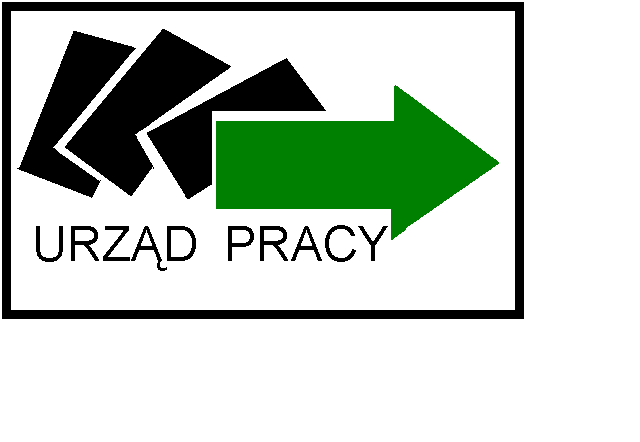 KRAJOWA OFERTA PRACY-Załącznik nr 2 do wnioskuOferta zamknięta / otwarta*KRAJOWA OFERTA PRACY-Załącznik nr 2 do wnioskuOferta zamknięta / otwarta*KRAJOWA OFERTA PRACY-Załącznik nr 2 do wnioskuOferta zamknięta / otwarta*Powiatowy Urząd Pracyul. Gdańska 1111 – 500 GiżyckoTel. 87 429-64-40Fax 87 429-64-75
e-mail:olgi@praca.gov.plPowiatowy Urząd Pracyul. Gdańska 1111 – 500 GiżyckoTel. 87 429-64-40Fax 87 429-64-75
e-mail:olgi@praca.gov.plPowiatowy Urząd Pracyul. Gdańska 1111 – 500 GiżyckoTel. 87 429-64-40Fax 87 429-64-75
e-mail:olgi@praca.gov.plInformacje dotyczące pracodawcyInformacje dotyczące pracodawcyInformacje dotyczące pracodawcy1.  Nazwa pracodawcy:..…................................................................................................................…............................................................................................................1.  Nazwa pracodawcy:..…................................................................................................................…............................................................................................................1.  Nazwa pracodawcy:..…................................................................................................................…............................................................................................................2.  Adres pracodawcy (siedziby):ulica ...................................................................................... …..nr ……........ /.................		                ...   ......................................................... gmina ......................................nr telefonu ....................................................................fax ……………………….……….e- mail …………………………………………………………………………………….……….2.  Adres pracodawcy (siedziby):ulica ...................................................................................... …..nr ……........ /.................		                ...   ......................................................... gmina ......................................nr telefonu ....................................................................fax ……………………….……….e- mail …………………………………………………………………………………….……….2.  Adres pracodawcy (siedziby):ulica ...................................................................................... …..nr ……........ /.................		                ...   ......................................................... gmina ......................................nr telefonu ....................................................................fax ……………………….……….e- mail …………………………………………………………………………………….……….2.  Adres pracodawcy (siedziby):ulica ...................................................................................... …..nr ……........ /.................		                ...   ......................................................... gmina ......................................nr telefonu ....................................................................fax ……………………….……….e- mail …………………………………………………………………………………….……….2.  Adres pracodawcy (siedziby):ulica ...................................................................................... …..nr ……........ /.................		                ...   ......................................................... gmina ......................................nr telefonu ....................................................................fax ……………………….……….e- mail …………………………………………………………………………………….……….3.  Osoba wskazana przez pracodawcę do kontaktów:………………………..…............................................................................................….............................................      .............................................3.  Osoba wskazana przez pracodawcę do kontaktów:………………………..…............................................................................................….............................................      .............................................3.  Osoba wskazana przez pracodawcę do kontaktów:………………………..…............................................................................................….............................................      .............................................2.  Adres pracodawcy (siedziby):ulica ...................................................................................... …..nr ……........ /.................		                ...   ......................................................... gmina ......................................nr telefonu ....................................................................fax ……………………….……….e- mail …………………………………………………………………………………….……….2.  Adres pracodawcy (siedziby):ulica ...................................................................................... …..nr ……........ /.................		                ...   ......................................................... gmina ......................................nr telefonu ....................................................................fax ……………………….……….e- mail …………………………………………………………………………………….……….2.  Adres pracodawcy (siedziby):ulica ...................................................................................... …..nr ……........ /.................		                ...   ......................................................... gmina ......................................nr telefonu ....................................................................fax ……………………….……….e- mail …………………………………………………………………………………….……….2.  Adres pracodawcy (siedziby):ulica ...................................................................................... …..nr ……........ /.................		                ...   ......................................................... gmina ......................................nr telefonu ....................................................................fax ……………………….……….e- mail …………………………………………………………………………………….……….2.  Adres pracodawcy (siedziby):ulica ...................................................................................... …..nr ……........ /.................		                ...   ......................................................... gmina ......................................nr telefonu ....................................................................fax ……………………….……….e- mail …………………………………………………………………………………….……….3.  Osoba wskazana przez pracodawcę do kontaktów:………………………..…............................................................................................….............................................      .............................................3.  Osoba wskazana przez pracodawcę do kontaktów:………………………..…............................................................................................….............................................      .............................................3.  Osoba wskazana przez pracodawcę do kontaktów:………………………..…............................................................................................….............................................      .............................................4.  NIP4.  NIP4.  NIP4.  NIP4.  NIP5.  Podstawowy rodzaj działalności wg PKD:5.  Podstawowy rodzaj działalności wg PKD:6.  Numer statystyczny pracodawcy (REGON):7.  Oznaczenie formy prawnej prowadzonej działalności:1. Osoba prawna2. Osoba fizyczna3. Agencja zatrudnienia7.  Oznaczenie formy prawnej prowadzonej działalności:1. Osoba prawna2. Osoba fizyczna3. Agencja zatrudnienia7.  Oznaczenie formy prawnej prowadzonej działalności:1. Osoba prawna2. Osoba fizyczna3. Agencja zatrudnienia8.  Liczba  obecnie zatrudnionych pracowników:8.  Liczba  obecnie zatrudnionych pracowników:9. Oświadczenie pracodawcy:1. Oferta pracy została zgłoszona tylko do PUP Giżycko/oferta pracy została zgłoszona do innego PUP**.2. Wyrażam/ nie wyrażam zgodę/y na podawanie do wiadomości publicznej informacji umożliwiających identyfikację pracodawcy przez osoby     niezarejestrowane w PUP**.3. Zobowiązuje się do niezwłocznego powiadomienia PUP w przypadku utraty aktualności oferty.4. Oświadczam, iż w okresie do 365 dni przed dniem zgłoszenia oferty pracy pracodawca został / nie został** ukarany,skazany prawomocnym wyrokiem za naruszenie  praw pracowniczych lub jest / nie jest ** objęty postępowaniem wyjaśniającym w tej sprawie.……………………………………………                                                                                                                                                         ……………………………………………………         /miejscowość i data/                                                                                                                                                                                       /Podpis i pieczątka pracodawcy/9. Oświadczenie pracodawcy:1. Oferta pracy została zgłoszona tylko do PUP Giżycko/oferta pracy została zgłoszona do innego PUP**.2. Wyrażam/ nie wyrażam zgodę/y na podawanie do wiadomości publicznej informacji umożliwiających identyfikację pracodawcy przez osoby     niezarejestrowane w PUP**.3. Zobowiązuje się do niezwłocznego powiadomienia PUP w przypadku utraty aktualności oferty.4. Oświadczam, iż w okresie do 365 dni przed dniem zgłoszenia oferty pracy pracodawca został / nie został** ukarany,skazany prawomocnym wyrokiem za naruszenie  praw pracowniczych lub jest / nie jest ** objęty postępowaniem wyjaśniającym w tej sprawie.……………………………………………                                                                                                                                                         ……………………………………………………         /miejscowość i data/                                                                                                                                                                                       /Podpis i pieczątka pracodawcy/9. Oświadczenie pracodawcy:1. Oferta pracy została zgłoszona tylko do PUP Giżycko/oferta pracy została zgłoszona do innego PUP**.2. Wyrażam/ nie wyrażam zgodę/y na podawanie do wiadomości publicznej informacji umożliwiających identyfikację pracodawcy przez osoby     niezarejestrowane w PUP**.3. Zobowiązuje się do niezwłocznego powiadomienia PUP w przypadku utraty aktualności oferty.4. Oświadczam, iż w okresie do 365 dni przed dniem zgłoszenia oferty pracy pracodawca został / nie został** ukarany,skazany prawomocnym wyrokiem za naruszenie  praw pracowniczych lub jest / nie jest ** objęty postępowaniem wyjaśniającym w tej sprawie.……………………………………………                                                                                                                                                         ……………………………………………………         /miejscowość i data/                                                                                                                                                                                       /Podpis i pieczątka pracodawcy/9. Oświadczenie pracodawcy:1. Oferta pracy została zgłoszona tylko do PUP Giżycko/oferta pracy została zgłoszona do innego PUP**.2. Wyrażam/ nie wyrażam zgodę/y na podawanie do wiadomości publicznej informacji umożliwiających identyfikację pracodawcy przez osoby     niezarejestrowane w PUP**.3. Zobowiązuje się do niezwłocznego powiadomienia PUP w przypadku utraty aktualności oferty.4. Oświadczam, iż w okresie do 365 dni przed dniem zgłoszenia oferty pracy pracodawca został / nie został** ukarany,skazany prawomocnym wyrokiem za naruszenie  praw pracowniczych lub jest / nie jest ** objęty postępowaniem wyjaśniającym w tej sprawie.……………………………………………                                                                                                                                                         ……………………………………………………         /miejscowość i data/                                                                                                                                                                                       /Podpis i pieczątka pracodawcy/9. Oświadczenie pracodawcy:1. Oferta pracy została zgłoszona tylko do PUP Giżycko/oferta pracy została zgłoszona do innego PUP**.2. Wyrażam/ nie wyrażam zgodę/y na podawanie do wiadomości publicznej informacji umożliwiających identyfikację pracodawcy przez osoby     niezarejestrowane w PUP**.3. Zobowiązuje się do niezwłocznego powiadomienia PUP w przypadku utraty aktualności oferty.4. Oświadczam, iż w okresie do 365 dni przed dniem zgłoszenia oferty pracy pracodawca został / nie został** ukarany,skazany prawomocnym wyrokiem za naruszenie  praw pracowniczych lub jest / nie jest ** objęty postępowaniem wyjaśniającym w tej sprawie.……………………………………………                                                                                                                                                         ……………………………………………………         /miejscowość i data/                                                                                                                                                                                       /Podpis i pieczątka pracodawcy/9. Oświadczenie pracodawcy:1. Oferta pracy została zgłoszona tylko do PUP Giżycko/oferta pracy została zgłoszona do innego PUP**.2. Wyrażam/ nie wyrażam zgodę/y na podawanie do wiadomości publicznej informacji umożliwiających identyfikację pracodawcy przez osoby     niezarejestrowane w PUP**.3. Zobowiązuje się do niezwłocznego powiadomienia PUP w przypadku utraty aktualności oferty.4. Oświadczam, iż w okresie do 365 dni przed dniem zgłoszenia oferty pracy pracodawca został / nie został** ukarany,skazany prawomocnym wyrokiem za naruszenie  praw pracowniczych lub jest / nie jest ** objęty postępowaniem wyjaśniającym w tej sprawie.……………………………………………                                                                                                                                                         ……………………………………………………         /miejscowość i data/                                                                                                                                                                                       /Podpis i pieczątka pracodawcy/9. Oświadczenie pracodawcy:1. Oferta pracy została zgłoszona tylko do PUP Giżycko/oferta pracy została zgłoszona do innego PUP**.2. Wyrażam/ nie wyrażam zgodę/y na podawanie do wiadomości publicznej informacji umożliwiających identyfikację pracodawcy przez osoby     niezarejestrowane w PUP**.3. Zobowiązuje się do niezwłocznego powiadomienia PUP w przypadku utraty aktualności oferty.4. Oświadczam, iż w okresie do 365 dni przed dniem zgłoszenia oferty pracy pracodawca został / nie został** ukarany,skazany prawomocnym wyrokiem za naruszenie  praw pracowniczych lub jest / nie jest ** objęty postępowaniem wyjaśniającym w tej sprawie.……………………………………………                                                                                                                                                         ……………………………………………………         /miejscowość i data/                                                                                                                                                                                       /Podpis i pieczątka pracodawcy/9. Oświadczenie pracodawcy:1. Oferta pracy została zgłoszona tylko do PUP Giżycko/oferta pracy została zgłoszona do innego PUP**.2. Wyrażam/ nie wyrażam zgodę/y na podawanie do wiadomości publicznej informacji umożliwiających identyfikację pracodawcy przez osoby     niezarejestrowane w PUP**.3. Zobowiązuje się do niezwłocznego powiadomienia PUP w przypadku utraty aktualności oferty.4. Oświadczam, iż w okresie do 365 dni przed dniem zgłoszenia oferty pracy pracodawca został / nie został** ukarany,skazany prawomocnym wyrokiem za naruszenie  praw pracowniczych lub jest / nie jest ** objęty postępowaniem wyjaśniającym w tej sprawie.……………………………………………                                                                                                                                                         ……………………………………………………         /miejscowość i data/                                                                                                                                                                                       /Podpis i pieczątka pracodawcy/Informacje dotyczące zgłoszonego miejsca zatrudnienia lub innej pracy zarobkowejInformacje dotyczące zgłoszonego miejsca zatrudnienia lub innej pracy zarobkowejInformacje dotyczące zgłoszonego miejsca zatrudnienia lub innej pracy zarobkowejInformacje dotyczące zgłoszonego miejsca zatrudnienia lub innej pracy zarobkowejInformacje dotyczące zgłoszonego miejsca zatrudnienia lub innej pracy zarobkowejInformacje dotyczące zgłoszonego miejsca zatrudnienia lub innej pracy zarobkowejInformacje dotyczące zgłoszonego miejsca zatrudnienia lub innej pracy zarobkowejInformacje dotyczące zgłoszonego miejsca zatrudnienia lub innej pracy zarobkowej10. Nazwa zawodu:...........................................................................................................................................10. Nazwa zawodu:...........................................................................................................................................11.  Nazwa stanowiska:..........................................................................................................................................12. Miejsce wykonywania pracy /adres/:                -                 …        ……………………………..……………………….…………….
………………………………………………………………….………………………………..…
12. Miejsce wykonywania pracy /adres/:                -                 …        ……………………………..……………………….…………….
………………………………………………………………….………………………………..…
12. Miejsce wykonywania pracy /adres/:                -                 …        ……………………………..……………………….…………….
………………………………………………………………….………………………………..…
12. Miejsce wykonywania pracy /adres/:                -                 …        ……………………………..……………………….…………….
………………………………………………………………….………………………………..…
12. Miejsce wykonywania pracy /adres/:                -                 …        ……………………………..……………………….…………….
………………………………………………………………….………………………………..…
13.  Kod zawodu wg KZiS:13.  Kod zawodu wg KZiS:14. Dodatkowe informacje:/ dowóz przez pracodawcę do miejsca pracy, zakwaterowanie/................................................................................................................15.  Liczba wolnych miejsc pracy: w tym dla osób niepełnosprawnych15.  Liczba wolnych miejsc pracy: w tym dla osób niepełnosprawnych16.  Wnioskowana liczba kandydatów:16.  Wnioskowana liczba kandydatów:16.  Wnioskowana liczba kandydatów:17. System wynagrodzenia:miesięcznygodzinowyprowizyjnyakordinny   ……………………….……………..17. System wynagrodzenia:miesięcznygodzinowyprowizyjnyakordinny   ……………………….……………..18.  Rodzaj umowy:umowa na okres próbnyumowa na czas określonyumowa na czas nieokreślonyumowa na zastępstwoumowa o pracę tymczasową  Inna umowa zarobkowaumowa zlecenieumowa o dziełoinne …………………..……….19. System i rozkład czasu pracy:podstawowy                           równoważnego czasu pracyw ruch ciągłymzadaniowyskróconego tygodnia pracyinne  ………………………….…..…….19. System i rozkład czasu pracy:podstawowy                           równoważnego czasu pracyw ruch ciągłymzadaniowyskróconego tygodnia pracyinne  ………………………….…..…….20. Wymiar czasu pracy:pełny¾ etatu½ etatu¼ etatuInne ………………………………….Praca w godzinachod ………………… do …….……………..od ……………….... do …………….…….20. Wymiar czasu pracy:pełny¾ etatu½ etatu¼ etatuInne ………………………………….Praca w godzinachod ………………… do …….……………..od ……………….... do …………….…….20. Wymiar czasu pracy:pełny¾ etatu½ etatu¼ etatuInne ………………………………….Praca w godzinachod ………………… do …….……………..od ……………….... do …………….…….21.  Oczekiwania pracodawcy krajowego wobec kandydatów do pracy:   wykształcenie...................................................................................................................................................................................................    kierunek/specjalność ………………………………………………………………………………………………………………………………………   doświadczenie zawodowe ...............................................................................................................................................................................   umiejętności - uprawnienia...............................................................................................................................................................................  Znajomość języka obcego ………………………………………………………………………………………………………………………………… 21.  Oczekiwania pracodawcy krajowego wobec kandydatów do pracy:   wykształcenie...................................................................................................................................................................................................    kierunek/specjalność ………………………………………………………………………………………………………………………………………   doświadczenie zawodowe ...............................................................................................................................................................................   umiejętności - uprawnienia...............................................................................................................................................................................  Znajomość języka obcego ………………………………………………………………………………………………………………………………… 21.  Oczekiwania pracodawcy krajowego wobec kandydatów do pracy:   wykształcenie...................................................................................................................................................................................................    kierunek/specjalność ………………………………………………………………………………………………………………………………………   doświadczenie zawodowe ...............................................................................................................................................................................   umiejętności - uprawnienia...............................................................................................................................................................................  Znajomość języka obcego ………………………………………………………………………………………………………………………………… 21.  Oczekiwania pracodawcy krajowego wobec kandydatów do pracy:   wykształcenie...................................................................................................................................................................................................    kierunek/specjalność ………………………………………………………………………………………………………………………………………   doświadczenie zawodowe ...............................................................................................................................................................................   umiejętności - uprawnienia...............................................................................................................................................................................  Znajomość języka obcego ………………………………………………………………………………………………………………………………… 21.  Oczekiwania pracodawcy krajowego wobec kandydatów do pracy:   wykształcenie...................................................................................................................................................................................................    kierunek/specjalność ………………………………………………………………………………………………………………………………………   doświadczenie zawodowe ...............................................................................................................................................................................   umiejętności - uprawnienia...............................................................................................................................................................................  Znajomość języka obcego ………………………………………………………………………………………………………………………………… 22.  Zasięg upowszechnienia oferty: 1)  terytorium Polski  2)  terytorium Polski i państwa UE/EOG22.  Zasięg upowszechnienia oferty: 1)  terytorium Polski  2)  terytorium Polski i państwa UE/EOG22.  Zasięg upowszechnienia oferty: 1)  terytorium Polski  2)  terytorium Polski i państwa UE/EOG23.  Ogólny zakres obowiązków na w/w stanowisku::...............................................................................................................................................................................................................................................................................................................................................................................................................................................................................................................................................…….........................................................................................................................................................................................................................................................................................................................................................23.  Ogólny zakres obowiązków na w/w stanowisku::...............................................................................................................................................................................................................................................................................................................................................................................................................................................................................................................................................…….........................................................................................................................................................................................................................................................................................................................................................23.  Ogólny zakres obowiązków na w/w stanowisku::...............................................................................................................................................................................................................................................................................................................................................................................................................................................................................................................................................…….........................................................................................................................................................................................................................................................................................................................................................23.  Ogólny zakres obowiązków na w/w stanowisku::...............................................................................................................................................................................................................................................................................................................................................................................................................................................................................................................................................…….........................................................................................................................................................................................................................................................................................................................................................23.  Ogólny zakres obowiązków na w/w stanowisku::...............................................................................................................................................................................................................................................................................................................................................................................................................................................................................................................................................…….........................................................................................................................................................................................................................................................................................................................................................24. Wysokość wynagrodzenia (brutto):

…………………………….……………………………………………………………………….24. Wysokość wynagrodzenia (brutto):

…………………………….……………………………………………………………………….24. Wysokość wynagrodzenia (brutto):

…………………………….……………………………………………………………………….25.  Dodatkowe informacje:okres aktualności oferty   od ………………………..…….……………….……. do ……………………………………………………………częstotliwość kontaktów  z pracodawcą……….………………………………………………………………………….………………………forma kontaktu z pracodawcą………………………………………………………………………………………………….…….….…………czas realizacji oferty…………………………………………………………………………………………………………….….……………….miejsce zgłoszenia się kandydata na rozmowę kwalifikacyjną ………………………………………………………………………………...25.  Dodatkowe informacje:okres aktualności oferty   od ………………………..…….……………….……. do ……………………………………………………………częstotliwość kontaktów  z pracodawcą……….………………………………………………………………………….………………………forma kontaktu z pracodawcą………………………………………………………………………………………………….…….….…………czas realizacji oferty…………………………………………………………………………………………………………….….……………….miejsce zgłoszenia się kandydata na rozmowę kwalifikacyjną ………………………………………………………………………………...25.  Dodatkowe informacje:okres aktualności oferty   od ………………………..…….……………….……. do ……………………………………………………………częstotliwość kontaktów  z pracodawcą……….………………………………………………………………………….………………………forma kontaktu z pracodawcą………………………………………………………………………………………………….…….….…………czas realizacji oferty…………………………………………………………………………………………………………….….……………….miejsce zgłoszenia się kandydata na rozmowę kwalifikacyjną ………………………………………………………………………………...25.  Dodatkowe informacje:okres aktualności oferty   od ………………………..…….……………….……. do ……………………………………………………………częstotliwość kontaktów  z pracodawcą……….………………………………………………………………………….………………………forma kontaktu z pracodawcą………………………………………………………………………………………………….…….….…………czas realizacji oferty…………………………………………………………………………………………………………….….……………….miejsce zgłoszenia się kandydata na rozmowę kwalifikacyjną ………………………………………………………………………………...25.  Dodatkowe informacje:okres aktualności oferty   od ………………………..…….……………….……. do ……………………………………………………………częstotliwość kontaktów  z pracodawcą……….………………………………………………………………………….………………………forma kontaktu z pracodawcą………………………………………………………………………………………………….…….….…………czas realizacji oferty…………………………………………………………………………………………………………….….……………….miejsce zgłoszenia się kandydata na rozmowę kwalifikacyjną ………………………………………………………………………………...26. Aktualizacja oferty:…………….…………………………..
………………………………………...26. Aktualizacja oferty:…………….…………………………..
………………………………………...26. Aktualizacja oferty:…………….…………………………..
………………………………………...25.  Dodatkowe informacje:okres aktualności oferty   od ………………………..…….……………….……. do ……………………………………………………………częstotliwość kontaktów  z pracodawcą……….………………………………………………………………………….………………………forma kontaktu z pracodawcą………………………………………………………………………………………………….…….….…………czas realizacji oferty…………………………………………………………………………………………………………….….……………….miejsce zgłoszenia się kandydata na rozmowę kwalifikacyjną ………………………………………………………………………………...25.  Dodatkowe informacje:okres aktualności oferty   od ………………………..…….……………….……. do ……………………………………………………………częstotliwość kontaktów  z pracodawcą……….………………………………………………………………………….………………………forma kontaktu z pracodawcą………………………………………………………………………………………………….…….….…………czas realizacji oferty…………………………………………………………………………………………………………….….……………….miejsce zgłoszenia się kandydata na rozmowę kwalifikacyjną ………………………………………………………………………………...25.  Dodatkowe informacje:okres aktualności oferty   od ………………………..…….……………….……. do ……………………………………………………………częstotliwość kontaktów  z pracodawcą……….………………………………………………………………………….………………………forma kontaktu z pracodawcą………………………………………………………………………………………………….…….….…………czas realizacji oferty…………………………………………………………………………………………………………….….……………….miejsce zgłoszenia się kandydata na rozmowę kwalifikacyjną ………………………………………………………………………………...25.  Dodatkowe informacje:okres aktualności oferty   od ………………………..…….……………….……. do ……………………………………………………………częstotliwość kontaktów  z pracodawcą……….………………………………………………………………………….………………………forma kontaktu z pracodawcą………………………………………………………………………………………………….…….….…………czas realizacji oferty…………………………………………………………………………………………………………….….……………….miejsce zgłoszenia się kandydata na rozmowę kwalifikacyjną ………………………………………………………………………………...25.  Dodatkowe informacje:okres aktualności oferty   od ………………………..…….……………….……. do ……………………………………………………………częstotliwość kontaktów  z pracodawcą……….………………………………………………………………………….………………………forma kontaktu z pracodawcą………………………………………………………………………………………………….…….….…………czas realizacji oferty…………………………………………………………………………………………………………….….……………….miejsce zgłoszenia się kandydata na rozmowę kwalifikacyjną ………………………………………………………………………………...27. Data rozpoczęcia zatrudnienia lub innej pracy:………..……………………………….27. Data rozpoczęcia zatrudnienia lub innej pracy:………..……………………………….27. Data rozpoczęcia zatrudnienia lub innej pracy:………..……………………………….Adnotacje urzędu pracyAdnotacje urzędu pracyAdnotacje urzędu pracyAdnotacje urzędu pracyAdnotacje urzędu pracyAdnotacje urzędu pracyAdnotacje urzędu pracyAdnotacje urzędu pracy28.  Nr pracodawcy:28.  Nr pracodawcy:29. Data przyjęcia oferty:30.  Sposób przyjęcia oferty:osobiścieFaxe-mail30.  Sposób przyjęcia oferty:osobiścieFaxe-mail30.  Sposób przyjęcia oferty:osobiścieFaxe-mail30.  Sposób przyjęcia oferty:osobiścieFaxe-mail30.  Sposób przyjęcia oferty:osobiścieFaxe-mail31.  Pracownik urzędu pracy:.......................................................31.  Pracownik urzędu pracy:.......................................................32.  Data wycofania lub zrealizowania oferty:30.  Sposób przyjęcia oferty:osobiścieFaxe-mail30.  Sposób przyjęcia oferty:osobiścieFaxe-mail30.  Sposób przyjęcia oferty:osobiścieFaxe-mail30.  Sposób przyjęcia oferty:osobiścieFaxe-mail30.  Sposób przyjęcia oferty:osobiścieFaxe-mail